MATERSKÁ ŠKOLA LIMBOVÁ 26,  ŽILINA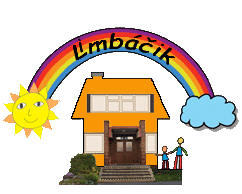 ŠKOLSKÝ  VZDELÁVACÍ  PROGRAM„Limbáčik objavuje a spoznáva“Stupeň vzdelania	predprimárne                                                               Dĺžka štúdia	3 rokyForma vzdelávania	celodennáVyučovací jazyk	slovenskýDruh školy 	materská školaNázov školy  	Materská škola Limbová 26, ŽilinaAdresa školy	Limbová  26, 010 07  ŽilinaIČO	37905384Riaditeľ školy	Mgr. Veronika LovíškováZástupca  riaditeľa školy	Monika PučkováKontakty	tel:	+42141 568 39 72	mail:	ms.limbova26.zilina@centrum.sk	www:	http://www.limbacik.skZriaďovateľ	Mesto ŽilinaAdresa zriaďovateľa	Námestie obetí komunizmu 1, 010 01 ŽilinaVydaný dňa                             01. 08. 2016Prerokovaný v pedagogickej rade:                                        Prerokovaný v rade školy:                                                                                                 V Žiline, dňa: 31. 08. 2016                                                    V Žiline, dňa: 29.9.2022Aktualizovaný v pedagogickej rade:                                      V Žiline: 26. 08. 2022Mgr. Veronika Lovíšková riaditeľka MŠÚVOD   Súčasný moderný svet hľadá nové cesty a spôsoby výchovy človeka a jeho prípravy na život. V našich deťoch chceme utvárať základy pre správne postoje, znalosti a životne dôležité schopnosti s ktorými sa budú musieť stotožňovať, prostredníctvom ŠkVP s názvom„Limbáčik objavuje a spoznáva“.   V materskej škole stojíme na začiatku dlhej cesty.  Pedagógovia, v úlohe facilitátorov s radosťou, pochopením a s láskavým prístupom pomôžu deťom spoznávať hodnoty, prijímať výzvy a  prekonávať prekážky, pretože my vieme kam vedie naša cesta – vedie smerom k dieťaťu.Motto: "Materská škola, je miesto, kde mi pomôžu nájsť samého seba."   Našou úlohou je učiť deti, že sloboda kráča ruka v ruke so zodpovednosťou. Dnešné deti, bez ohľadu na to kde žijú, budú musieť čeliť po celý svoj život zmenám sociálnym, zmenám v prostredí, zmenám vo vede a technike, zmenám na trhu práce. Rýchlosť, akou sa tieto zmeny dejú, nás utvrdzuje v tom, aké je dôležité rozvíjať a podporovať v deťoch túžbu po celoživotnom vzdelávaní. Kvalitné predprimárne vzdelávanie chápeme aj ako výchovu pre život, na ktorú má právo.1 Vlastné ciele a poslanie výchovy a vzdelávania- Získavať a používať komunikačné kompetencie v štátnom jazyku, materinskom jazyku, posilňovať úctu k rodičom a iným osobám, ku kultúrnym a národným hodnotám, tradíciám štátu ktorého je občanom,- pripraviť dieťa na život v slobodnej spoločnosti v duchu porozumenia, znášanlivosti, tolerancie, rovnosti pohlaví, priateľstva medzi národmi, národnostnými a etnickými skupinami a náboženskej tolerancie,- naučiť dieťa niesť zodpovednosť za svoje konanie pri skupinovej činnosti, rešpektovať výsledok práce iného, rozvíjať a kultivovať svoju osobnosť s osvojovaním si mravných návykov a noriem , utvárať elementárne základy empatie, asertivity,- vhodnými aktivitami podporovať rozvoj duševného zdravia, pôsobiť na kladné emócie a tým posilňovať celkovú psychickú pohodu a zdravie,- prežívať a milovať literatúru a umenie, vytvárať podnety vyznačujúce sa originalitou, vtipom, jedinečnosťou /aby boli „iné“/,- poskytnúť bezpečné prostredie na preskúmanie rôznych situácií a vzťahov bez strachuz následkov, s právom na omyl,- naučiť dieťa chrániť životné prostredie, separovať odpad, rozvíjať environmentálne cíteniea využiť pri tom nápady, možnosti a výhody detského veku,- rozvíjať manuálne zručnosti, tvorivé, umelecké, psychomotorické a vedieť ich využiťv praktických cvičeniach,-naučiť sa správne identifikovať a analyzovať problémy, navrhovať ich riešenia a vedieť ich riešiť,- poskytnúť emocionálnu vyrovnanosť, ako účinnú ochranu pred stresom, záťažovými situáciami a prevenciou pred rôznymi závislosťami v dospelosti,- zvládnuť  na elementárnej úrovni na základe nápodoby a slovných inštrukcií dospelého prácu s počítačom , hovoriť s deťmi o použití technológií každodenného života, diskutovaťo životu nebezpečných aktivitách, - naučiť sa chrániť si svoje zdravie vrátane zdravej výživy vrámci boja proti obezite.2 Stupeň vzdelania   Stupeň vzdelania, ktorý poskytuje naša materská škola, je totožný so stupňom vzdelania uvedeným v školskom zákone- predprimárne vzdelanie.Predprimárne vzdelanie získa dieťa absolvovaním posledného roka školského vzdelávacieho programu odboru vzdelávania v materskej škole. Dokladom o získanom stupni vzdelania je osvedčenie o absolvovaní predprimárneho vzdelávania. Tento doklad vydá riaditeľka materskej školy len dieťaťu, ktoré absolvovalo posledný rok vzdelávacieho programu odboru vzdelávania v materskej škole. 3 Vlastné zameranie materskej školy   Materská škola začala písať svoju históriu v septembri 1988, ako spoločné zariadenie materskej školy a detských jaslí Žilina – Solinky. V súčasnosti je osem – triednym edukačným zariadením a poskytuje predprimárne vzdelávanie deťom od 3-6 rokov a deťom s odloženou školskou dochádzkou.Sídlisková materská škola , ktorej zriaďovateľom je mesto Žilina sa stala v roku 2004 právnym subjektom a od roku 2015 pozostáva z dvoch pracovísk.Vlastné zameranie školy súvisí s logom a mottom školského vzdelávacieho programu a je spojením ekológie, fyzického zdravia a duševnej harmónie s cieľom rozvíjať všestranného jedinca pre autentický život. Snažíme sa pomocou tvorivo- humanistickej výchovy u detí vytvoriť trvalejší rebríček hodnôt a podporovať ich prirodzený detský prejav.
Vnímanie každého dieťaťa ako osobnosti nám umožňuje dosiahnuť vyššiu emocionálnu, sociálnu a kognitívnu úroveň vzdelávania, ktorá tvorí základ pripravenosti pre školské vzdelávanie. Naším poslaním je vytvárať atmosféru, v ktorej  materská škola bude  miestom aktívneho a radostného poznania pre každé dieťa s prihliadnutím na jeho tempo a individuálne zvláštnosti. To pre nás znamená pristupovať k deťom individuálne, s rešpektom a toleranciou.Prioritné hodnoty školy sú:
- Vychovávať zdravé, sebavedomé, samostatné a tolerantné deti,
- udržanie dobrých vzťahov medzi materskou školou a rodičmi,
- rešpektovať priestor pre rast dieťaťa- oboznámenie s cudzím jazykom,
- rozvíjať zručnosti pri práci s IKT,
- realizovať rozvojové školské projekty,
- akceptácia- prijať dieťa také aké je, bez predsudkov a podmienok,
- kreativita- učenie sa prostredníctvom zážitkov, skúseností,
- učiteľ v pozícií facilitátora (usmerňovateľ, koordinátor),
- odborný rast učiteľov- hľadať a objavovať nové cesty k vzdelávaniu
(osobnostný a profesijný rozvoj, sebavzdelávanie, kreatívne myslenie a konanie).4 Dĺžka dochádzky a formy výchovy a vzdelávania   Na predprimárne vzdelávanie  do materskej školy prijímame deti vo veku od troch do šiestich rokov a deti ktorým bola odložená povinná školská dochádzka na základe odporučenia odborníka . Celodenná forma výchovy a vzdelávania sa končí absolvovaním posledného povinného ročníka celodenného vzdelávacieho programu v materskej škole.Celková dĺžka dochádzky je spravidla 3 roky. Povinné predprimárne vzdelávanie dieťa plní formou pravidelného denného dochádzania v rozsahu najmenej štyri hodiny denne, okrem času školských prázdnin. Dieťa so zdravotným znevýhodnením môže plniť povinné predprimárne vzdelávanie v rozsahu menej ako štyri hodiny denne za podmienok ustanovených zákonom.Výchovno – vzdelávaciu činnosť uskutočňujeme prostredníctvom týchto foriem každodenných činností:- hry a činnosti podľa voľby detí,- zdravotné cvičenie,- edukačná aktivita,- pobyt vonku,- činnosti zabezpečujúce životosprávu (osobná hygiena, stravovanie, odpočinok).Všetky formy výchovy a vzdelávania  detí usmerňujú kvalifikované učiteľky pre predprimárne vzdelávanie.5 Učebné osnovyUčebné osnovy sú vypracované v podobe obsahových celkov. Ich súčasťou sú výkonové štandardy v rozsahu vzdelávacích štandardov štátneho vzdelávacieho programu. Časové trvanie jedného obsahového celku je jeden mesiac.5.1 Časové rozdelenie obsahových celkovSEPTEMBER:  MATERSKÁ ŠKOLA , MILÝ DOM - Vitaj, Limbáčik -   Moja rodina-   Svet okolo nás-   Bez práce nie sú koláčeOKTÓBER: ZDRAVO - HRAVO - Zdravý Limbáčik -  Zdravá výživa-  Hráme sa s prírodou-  Jeseň v lese-  Šarkan letíNOVEMBER: LIMBÁČIK OBJAVUJE A SPOZNÁVA-  Poznávame svoje telo-  Cena zdravia-  Predmety dennej potreby-  Trinásta komnataDECEMBER: ČAS  RADOSTI,  VESELOSTI- Tešíme sa na Mikuláša- Zvyky a tradície- Vôňa VianocJANUÁR:  V KRAJINE  PANI  SNEHU- Raz, dva, tri, povedz mi to ty- Zima je zimička- Zvieratá v zime- Tajomstvo snehovej vločkyFEBRUÁR: FAREBNÝ SVET-  Čo tie rúčky vedia-  Je tu karneval-  Táraninky-  Šašo- JašoMAREC: ČO NEVIEM, Z KNIHY SA DOZVIEM- Zázračná kvapka - Koho budí slniečko- Mám básničku na jazýčku- Sviatky jariAPRÍL: SLNIEČKO SA ZOBUDILO- Aprílové počasie- Zvieratá a ich mláďatá- Naša zem je guľatá- Bezpečne do školyMÁJ: ČVIRIKALI VRABCE- Mamičke z lásky - Život lienky Bodkolienky- Moja rodná vlasť- Život v leseJÚN: LETNÉ RADOVÁNKY- Týždeň detskej radosti- Ľudia a hviezdy- Príroda okolo vodných tokov- Lúčime sa, škôlka milá5.2 Výkonové štandardy, ktoré sa plnia/dosahujú každodenne.   Niektoré vzdelávacie štandardy sa neobjavia v žiadnom obsahovom celku učebných osnov. Plnia/dosahujú sa každý deň, počas celej dochádzky dieťaťa do materskej školy. Sú to výkonové štandardy, ktoré sú zamerané hlavne na utváranie, rozvoj a upevňovanie: komunikačných zručností,návykov sebaobsluhy a osobnej hygieny,priateľských vzťahov medzi deťmi,zručností pri hrových činnostiach,návykov bezpečného správania sa v cestnej premávke,stravovacích, kultúrnych a spoločenských návykov detí.   Vzdelávacie oblasti v obsahových celkoch sú farebne rozlíšené a rozvrhnuté tak, aby bol prehľad v ich primeranom a vyváženom zastúpení počas celého školského roka.Farebné rozlíšenie vzdelávacích oblastí:1. Jazyk a komunikácia2. Matematika a práca s informáciami3. Človek a príroda4. Človek a spoločnosť5  Človek a svet práce6. Umenie a kultúra7. Zdravie a pohyb5.3 Obsahové celky školského vzdelávacieho programuObsahový celok: MŠ – milý domCharakteristika obsahového celku   Cieľom   obsahového   celku   je  postupne  sa  oboznámiť   s  prostredím   materskej   školy a uvedomiť si rozdiely medzi domovom a materskou školou.  Hlavý zámer je uľahčovať deťom postupnú, plynulú adaptáciu na nové prostredie materskej školy.      Prostredníctvom jednotlivých tém sa deti budú prakticky zoznamovať s novým prostredím. Spoznávať triedu, celý interiér a exteriér materskej školy a zoznamovať sa s novými kamarátmi, učiteľkami a riaditeľkou. Prakticky budú spoznávať, akou  prácou sa zaoberajú  zamestnanci  materskej  školy. Cieľom  je,  aby sa  deti dobre orientovali v triede a v celej budove materskej školy – poznali jednotlivé miestnosti a ich účel.    Na pobytoch vonku budú spoznávať blízke okolie vyhľadávaním a pomenovávaním dôležitých orientačných bodov, odhadovaním vzdialenosti smerom k MŠ. Spoločne budú spoznávať školskú záhradu a postupne sa orientovať na čo slúžia jej časti – športovanie, relax, tvorivé    hry,    spoznávanie    prírody   a   aktivity   na   dopravnom   ihrisku.   Svoje   zážitky z pozorovania budú mať možnosť vyjadriť konštruovaním, kresbou, maľbou, modelovaním.V ďalšej téme budú deti rozprávať o svojej rodine a uvedomovať si, že rodina je miestom lásky, istoty a bezpečia. Cieľom bude aby spoznávali štruktúru rodiny, rozlišovali  jej  jednotlivých členov a chápali ich spolužitie a vzájomnú starostlivosť. Podstatou tejto témy je, aby  si  deti  prehlbovali  svoj  pozitívny vzťah  k rodine a zároveň  si utvárali pozitívny vzťah k  materskej   škole.   Tematicky  ďalej   nadväzuje  spoznávanie   tých   pracovných   profesií, s ktorými sa deti stretávajú – práca zamestnancov MŠ,  rodičov, starých rodičov. Deti budú mať možnosť prakticky uskutočniť postupy výroby jednoduchého výrobku -  zameriame sa na niektoré tradičné remeslá.  Všetky  činnosti  budú  motivačne zjednotené a prinesú deťom nové zážitky v novom podnetnom prostredí.     Výberom výkonových štandardov chceme dosiahnuť aby si deti začali uvedomovať svoju identitu, zaujímali sa o dianie v rodine, materskej škole a v bezprostrednom okolí. Prejavovali záujem a spontánnu zvedavosť o spoznávanie nového.SEPTEMBER: MŠ – milý dom.SEPTEMBERObsahový celok: Zdravo – hravoCharakteristika obsahového celku   Hlavným  cieľom  obsahového  celku  je  utvárať u  detí  otvorený  a  zodpovedný  prístup  k  sebe a svojmu zdraviu.    Deti  budú  skúšať  pomenovať  svoje  aktuálne telesné pocity, ktoré signalizujú stav zdravia a duševnej pohody. Na základe vlastnej skúsenosti ich porovnajú  s pocitmi, ktoré zažili počas choroby. Na základe zážitkov z návštevy lekára budú rozlišovať prácu lekára a zdravotnej sestry  a  postupne  vnímať  pomoc  lekárskej  starostlivosti  pri  uzdravení.  Absolvujú  exkurziu u záchranárov, kde budú spoznávať ich prácu, vybavenie sanitky.    S  prvou  témou  súvisí  aj  téma  zdravej  výživy.   Deti  sa   budú   oboznamovať  s  ovocím a zeleninou, spoznávať budú tiež ďalšie poľnohospodárske rastliny z ktorých získavame zdravé potraviny. Realizovať budeme s nimi jednoduché postupy pri práci s niektorými surovinami. Osvojovať si budú schopnosť vyberať si zdravé potraviny a obmedzovať alebo odmietať  nezdravé sladkosti.  Spoznajú, že niektoré rastliny môžu byť jedovaté. Poznatky budú získavať aj prostredníctvom informačno – komunikačných technológií a iných médií – časopisy, knihy a pod. Okrem zdravej výživy zdraviu prospieva aj pobyt v prírode, s čím súvisia  aj  ďalšie  témy.  Ich  podstatou  je  otužovanie  vzduchom,  pohyb  v  prírode spojený s poznávaním. Deti sa naučia ako sa obliekať primerane k počasiu, aby sa ochránili pred ochorením. V prírode budú spoznávať stromy a kríky, jesenné plody, ktoré budú zbierať, triediť, porovnávať a tvorivo využívať. Vhodné texty s príbehmi z prírodného prostredia prebudia u detí diskusiu o obsahu a posilnia kladné vzťahy k prírode. Počas pobytu vonku si budeme všímať postupný príchod jesene. V školskej záhrade sa budú zapájať do hrabania lístia a pri tom používať záhradné náčinie. Spoznávať budú  lesné zvieratá, absolvujú prechádzku do blízkeho lesa a všímať si budú geografiu okolia. Pri experimentovaní s farbami znázornia svoje predstavy o prírode jesennými farbami. Jesennú náladu budú umelecky stvárňovať a prejavovať tak svoje pocity a predstavy. Spoločne si zhotovia šarkana a budú skúmať silu vetra pri jeho púšťaní.   Obsahovým  celkom  chceme  dosiahnuť,  aby  si  deti  postupne  utvárali  elementárnu  predstavu o hodnote svojho zdravia a zdravia iných. Objavovali a hľadali súvislosti medzi vlastnými skúsenosťami a poznatkami. Vytvárali si pozitívny vzťah k prírode a prejavovali túžbu a ochotu pohybovať sa.OKTÓBER: Zdravo – hravo.OKTÓBERObsahový celok: Limbáčik objavuje a spoznávaCharakteristika obsahového celku   Cieľom obsahového celku je spoznávanie ľudského tela, uvedomovanie si významu správnych hygienických návykov, najmä vo vzťahu k osobnej čistote a starostlivosti o svoje telo ako predpokladu zachovania svojho zdravia. Tematicky sú výkonové štandardy vybrané tak, aby sme dosiahli u detí ohľaduplné a bezpečné správanie k svojmu zdraviu a zdraviu iných.   Prvá  téma  je  zameraná  na  spoznávanie  ľudského tela a na utváranie si elementárnych predstáv o niektorých jeho vnútorných orgánoch a ich funkcii. Deti budú využívať všetky svoje zmysly, získavať informácie z encyklopédií a kresliť ľudskú postavu. Budú si utvárať schopnosť ochrany pred chorobami a úrazmi dodržiavaním určitých zásad a chrániť sa tak pred prechladnutím. Na exkurzii u záchranárov zažijú simulované situácie poskytnutia prvej pomoci pri úraze a sami budú takéto situácie napodobňovať v námetových hrách prostredníctvom inscenačnej metódy. S ochranou zdravia súvisí aj používanie predmetov dennej potreby a rôznych nástrojov, čo je obsahom ďalšej nadväzujúcej témy. Deti pri manipulácii a opisovaní predmetov (skúmanie a bádanie), budú spoznávať materiály, povrchy a ich účel. Zároveň budú spoznávať a intuitívne rozlišovať vo svojom okolí nebezpečné predmety a materiály, ktoré môžu pri nesprávnej manipulácii ohroziť ich zdravie. Cieľom  je,  aby   si   toto   nebezpečie   postupne   uvedomovali   a  vnímali   aj  to,  že  aj  niektoré miesta a materiály môžu byť nebezpečné. Vhodnými aktivitami a textami si budú uvedomovať, že je nebezpečné komunikovať s neznámymi ľuďmi a prijať od nich napr. sladkosť. Deti budú poznávať činnosť prístrojov v materskej školy a doma a utvárať si budú návyky nesiahať na elektrické,  plynové a iné zariadenia.  Zameriame  sa  tiež  na  význam ochrany pred požiarom a základné pravidlá správania  sa  pri  požiari.  S deťmi  budeme  uplatňovať  návyky  nehrať sa s horľavými predmetmi a s otvoreným ohňom. Uskutočníme jednoduché pokusy na tému teplo a horenie a lampiónový sprievod s rodičmi.   U detí chceme  dosahovať čoraz zodpovednejší prístup k svojmu telu a zdraviu zvyšovaním bezpečnosti  prostredníctvom  primeranej  ostražitosti.  Využívať  budeme  hlavne  zážitkové učenie a vhodné metódy rozvíjajúce tvorivosť a aktivitu detí.NOVEMBER: Limbáčik objavuje, spoznáva.NOVEMBERObsahový celok: Čas radosti a veselostiCharakteristika obsahového celku   Hlavný cieľ tohto decembrového obsahového celku je utvárať podmienky na samostatný kreatívny a estetický prejav detí. Našou snahou bude podpora a rozvíjanie vyšších citov, ktorými deti môžu vyjadriť emócie pomocou verbálnych a neverbálnych komunikatívnych prostriedkov. Vhodnou motiváciou budeme vytvárať radostnú atmosféru a náladu pri príprave vianočných sviatkov.   Predvianočné obdobie je pre deti vždy plné očakávania. Tento čas budeme s deťmi tráviť rôznymi zaujímavými prípravami na ne. Privítame v materskej škole Mikuláša a pripravíme Vianočnú besiedku. Do vianočných príprav vtiahneme aj rodičov – pečenie medovníkov, posedenie pri stromčeku.  Popri  čakaní  na   Mikuláša  a  výrobou   adventného  kalendára  budú  môcť  poznávať a postupne rozlišovať časové vzťahy. Prípravou medovníkového cesta si vyskúšajú  pracovné postupy a spoznajú,  ako sa správajú jednotlivé suroviny pri spracovávaní.  Dozvedia  sa  ako  sa  ľudia  pripravovali  na Vianoce podľa miestnych zvykov v  minulosti,  čím  chceme  u  nich  utvárať  predstavy  o  regionálnych   ľudových   tradíciách a zvykoch.  V tvorivých aktivitách si vyskúšajú vyrábať rôzne predmety a spoznávať tak náplň práce niektorých tradičných remeselníkov – pekár, cukrár, šperkár, a pod. Vlastnými výrobkami  ozdobia  stromček a priestory materskej školy. Komunikovať budú svoje postrehy a poznatky o tom, ako sa stromček dostane do domácností a spoznávať rozdiely medzi živým a  umelým  stromčekom.  Na   vytváranie   harmonickej   atmosféry   využijeme   rôzne   texty s vianočnou tématikou, o obsahu ktorých, budeme spolu diskutovať a umelecky ich stvárňovať.   Ponúkať budeme deťom piesne a hudobno – dramatické aktivity a komunikovať budeme hlavne prostredníctvom spevu, pohybu, dramatizácie a Orffovho inštrumentára. Jednotlivé témy si učiteľky pripravia tak, aby  ponúkli deťom aktivity zamerané na rozvíjanie predstavivosti, pohybového sebavyjadrenia a emocionálneho prežívania vianočných sviatkov. DECEMBER: Čas radosti a veselosti.DECEMBERObsahový celok: V krajine pani snehuCharakteristika obsahového celku   Cieľom  obsahového  celku  je  nadobúdať  schopnosti  rozpoznávať  ročné  obdobie  a  veci a javy, ktoré sním súvisia. Prostredníctvom jednotnej tematickej motivácie upevňovať pozorovacie schopnosti a logické myslenie.   Rozlišovaním zmien  v prírode si budú deti utvárať časovú predstavu o zmene ročných období, striedaní mesiacov a na základe vlastnej skúsenosti si uvedomia, že prišiel nový rok. Deti budú určovať charakteristické znaky ročného obdobia. Pozorovať budú akým spôsobom sa v zime mení ráz krajiny.       Všímať a hodnotiť budú krásu zimnej scenérie a prevahu bielej farby v prírode. Svoje dojmy a pocity budú mať možnosť umelecky stvárniť. Z vlastnej skúsenosti  budú  rozprávať ako sa v tomto období správajú ľudia (teplo sa obliekajú, kúria, robia zimné športy). Športovaním na snehu ich naučíme, že pohyb na čerstvom vzduchu im zabezpečí dobré zdravie- zimná olympiáda.  Ďalšia  téma je zameraná  na prebúdzanie  enviromentálneho cítenia a  kladného vzťahu k zvieratám. Prostredníctvom rozprávky, príbehov z prírodného prostredia, deťom priblížime, ktoré zvieratá v zime spia, a ktoré potrebujú   pomoc  človeka.   Cieľom  je  postupne  si   utvárať  pozitívny  vzťah  k  zvieratám a uvedomovať si význam starostlivosti o voľne žijúce zvieratá, najmä v zime. Umožníme deťom, aby samy hľadali spôsoby, ako by ony mohli pomôcť zvieratám. Pri výrobe kŕmidla pre vtáčky sa budú učiť bezpečne používať niektoré pracovné nástroje a dodržiavať správny pracovný postup. Počas turistickej prechádzky prinesú do blízkeho lesoparku niečo pre zvieratá,  ktoré  tam  žijú.   Pozorovaním,  objavovaním  a  experimentovaním   pri   pokusoch s vodou, snehom a ľadom budú deti skúmať tajomstvo snehovej vločky. Pri týchto aktivitách budú pozorovať skupenstvá vody a javy s tým súvisiace. Posledná téma motivuje deti ku kladeniu  otázok  a  hľadaniu  odpovedí,   aby porozumeli  obklopujúcemu  svetu  vecí,  dejov a vzťahov.  Pripravíme  im  aktivity s číslami, logické hry, pokusy s magnetmi.    Do  jednotlivých  tém  sme  vyberali  výkonové  štandardy tak,  aby sa prelínali  jednotlivé oblasti a mohli sme u detí rozvíjať všetky potrebné kompetencie.JANUÁR: V krajine pani snehu.JANUÁRObsahový celok: Farebný svetCharakteristika obsahového celku   Obsahový celok na mesiac február je tematicky zameraný na obdobie Fašiangov. Jeho cieľom je utvárať predstavy detí o regionálnych ľudových tradíciách a zvykoch v tomto fašiangovom období.  Ďalší  cieľ je  aktívne sa zapájať do kultúrneho života formou spontánneho sa  zapájania  do príprav a osláv,  kedy  si  deti  uvedomujú svoju vlastnú identitu a prejavujú záujem o dianie v materskej škole.    Názvy  jednotlivých  tém  naznačujú,  že  jednotlivé  aktivity  a  celá  činnosť  sa  bude niesť v znamení   zábavy   formou   kreatívneho   vytvárania,   hudobno – pohybových   hier,   tanca a súťaživých hier. Špecifickú atmosféru fašiangových sviatkov, ku ktorej patria tradičné jedlá, tanečná zábava a iné zvyky tak prenesieme medzi deti. Prvý týždeň organizujeme aktivity zamerané na vtiahnutie detí do príprav na Fašiangy.  Deti spoznajú ako prebiehali fašiangy kedysi na dedinách a spoločne budú prežívať   túto   špecifickú   atmosféru  aj   v  materskej   škole. Formou jazykových, rytmických a sluchových hier budú spoznávať nové slová a slovné spojenia a vysvetľovať ich význam – Turíce, priadky, oškvarky, krúpová baba, groš, basa, maškara a pod. Vhodnou motiváciou a priaznivou socioemocionálnou atmosférou budeme posilňovať tvorivý proces. Pri tvorbe masiek a výzdoby priestorov materskej školy budú využívať a samostatne manipulovať s rôznymi  materiálmi na ploche aj v priestore. Poskytneme im dostatok materiálu a budú mať možnosť samostatne sa rozhodovať aké materiály, nástroje a techniky použijú. Počas karnevalového týždňa spoznajú štýl obliekania sa na túto udalosť, poznávať budú rozdiely medzi  folklórom a súčasnou  hudbou.  Nadobúdať a osvojovať si budú elementárne základy pohybovej kultúry a rytmiky. Prostredníctvom hudby, súťaží, žartovania a zábavy prinesieme deťom radosť a príjemný citový estetický zážitok. Šašo – Jašo pozve deti hrať sa so slovami – rýmovať, riešiť  a využívať matematické poznatky pri zábavných úlohách, skákať a hrať sa hudobno – pohybové hry.  Posledná téma je zameraná na to, aby deti dokázali tvorivo reagovať na vlastné prežívanie pocitov a estetické podnety. Na základe pozorovania a vnútorného spracovania zážitkov, kde deti získali nové poznatky a dojmy, budú svoje pocity vyjadrovať rôznymi spôsobmi.    Výsledkom dosiahnutia stanovených výkonových štandardov budú kreatívne výtvory detí, ich nové zážitky, poznatky, dojmy a porozumenie symbolom a hudobným motívom, ktoré sú obvyklé pre našu kultúru. FEBRUÁR: Farebný svet.FEBRUÁRObsahový celok: Čo neviem, z knihy sa dozviemCharakteristika obsahového celku   Názov obsahového celku súvisí s tradíciou, že marec je mesiacom  knihy a tiež, že predstavuje nástup vegetácie a očakávaných zmien v prírode. Jeho hlavným cieľom  je vnímať a poznať knihu ako  zdroj  informácií  poučenia a zábavy.  Utvárať  si k nej  trvalý pozitívny vzťah. Prácou s knihou a literárnym textom rozvíjať vyjadrovacie schopností detí, obohacovať ich poznanie, pomáhať im chápať základné princípy etiky a rozvíjať ich citový život.   V prvej téme sa zameriame na knihu ako obľúbený predmet záujmu dieťaťa. Budeme diskutovať o tom, ako kniha vzniká, kto a ako sa podieľa na jej vzniku. Deti budú komunikovať svoje predstavy o tom, ako kniha vzniká a akým spôsobom sa k nej dostanú čitatelia. Predstavia a opíšu svojim kamarátom svoju najobľúbenejšiu knihu a spoločne vytvoria výstavu kníh v priestoroch materskej školy. Vhodnými rozprávkami a príbehmi  sú deti tematicky motivované na ďalšie činnosti  počas  celého   mesiaca.   Prostredníctvom  rôznych  literárnych  žánrov  sa  deti  zoznámia s ľudovými tradíciami sviatkov jari. Ďalšie témy vychádzajú z typických znakov ročného obdobia, sviatkov a tradícií jari. Deti si budú pestovať pozitívny vzťah  k pracovným činnostiam, budú sa učiť spolupracovať v pracovných činnostiach, experimentovať budú  s rastlinami, pozorovať ich rast, spoznávať budú význam vody v prírode, niektoré druhy vtákov a domácich zvierat. Zoznamovať sa budú s ľudovými zvykmi a tradíciami Veľkej noci. Prostredníctvom zážitkového učenia  sa  pripravíme  na  veľkonočné  sviatky. Spoznajú  nové  slovné  spojenia,  ktoré sú spojené s Veľkou nocou a ich význam. Budú si osvojovať  rôzne výtvarné techniky pri príprave veľkonočných dekorácií, ľudové  hry,  veršovačky  a  piesne.   Pracovať  budú  s  rôznorodým   prírodným   materiálom s využívaním rôznych techník. Postupnosť výkonových štandardov je prispôsobená postupnosti jednotlivých tém obsahového celku. MAREC: Čo neviem, z knihy sa dozviem.MARECObsahový celok: Slniečko sa zobudiloCharakteristika obsahového celku   Aprílový   obsahový  celok   tematicky   nadväzuje  na   predchádzajúci   mesiac.   Vychádza z  poznatkov  o  krásach   ročného   obdobia.   Hlavným  cieľom  je  vytvoriť  u  detí  otvorený  a  zodpovedný postoj k životnému prostrediu. Vnímať prírodu, ktorá ich obklopuje, chápať spolupatričnosť s ňou a učiť sa prírodu chrániť.   Na začiatku obsahového celku sme sa zamerali na počasie v jarnom období -  rozlišovanie hlavných   znakov   jari,   prírodných   javov   súvisiacich   s   počasím.    Vychádzať   budeme z dlhodobého pozorovania počasia. Využívať budeme kalendár počasia, kde  deti  priraďujú správne symboly počasia  a  zároveň  sa  orientujú  v  časových  vzťahoch – včera,  dnes,  zajtra.  Diskutovať budeme o význame a užitočnosti niektorého počasia pre prírodu a celú našu planétu ale aj o mimoriadnych situáciách pri živelných pohromách, náhlych poveternostných zmenách, ktoré ohrozujú zdravie, dopravu a majetok ľudí. Na túto tému sa viaže téma, v ktorej sa podrobnejšie zameriavame na vytváranie   základov   enviromentálneho   cítenia  u  detí.   Vytvárať   budeme   vhodné   príležitosti a aktivity, ktorými chceme dosiahnuť, aby deti postupne chápali význam prírody  pre dobrý život na našej  planéte. Informácie o Zemi budú získava z encyklopédií,  vhodných  literárnych  textov a iných zdrojov – prostredníctvom informačno – komunikatívnych technológií, z rôznych médií. Svoje  predstavy  o svete  budú umelecky stvárňovať.  Diskutovať a aplikovať  budú svoje poznatky o recyklácii odpadu. Uskutočníme prechádzku do blízkej prírody, kde deti dostanú možnosť pozorovať, skúmať, hodnotiť, ochraňovať prírodné prostredie. Pri tejto činnosti, budú využívať rôzne pomôcky a  vzájomne spolupracovať v skupine. Jar prichádza aj na hospodársky dvor a tomu sa budeme venovať v ďalšej téme – deti budú spoznávať domáce a hospodárske zvieratá, ich mláďatá a ich spôsob života. Poznávať budú starostlivosť týchto zvierat o svoje mláďatá, ich úžitok a  starostlivosť človeka o ne. Modelovaním aplikujú svoje poznatky o zvieracej figúre, spoločne budú vytvárať priestorové kompozičné celky.     V poslednej téme budú deti komunikovať svoje osobné skúsenosti z cestovania po Zemi. Upevňovať si budú svoje poznatky z pozorovania dopravy a aplikovať ich budú v praxi. Diskutovať budú  aj o vplyve dopravy na životné prostredie. Pracovať budú s digitálnymi pomôckami, plánovať trasy, identifikovať niektoré písmená, konštruovať, určovať počty aj bez počítania, priraďovať a vytvárať z odpadového materiálu a rôznych tvarov dopravné prostriedky a značky.   Všetky témy sú motivačne naviazané a jednotlivé výkonové štandardy postupne na seba nadväzujú. Cieľom je osobnostný rozvoj dieťaťa a postupné dosahovanie jeho citlivosti voči prejavom ohrozovania a ničenia prírody.APRÍL: Slniečko sa zobudilo.APRÍLObsahový celok: Čvirikali vrabceCharakteristika obsahového celku   Cieľom je uvedomovať si hodnotu lásky – lásky k rodičom,  a tiež  spoznávaním  prírodných krása niektorých  kultúrno  –  historických  pamiatok  si  postupne  utvárať  pozitívny  vzťah  k  regiónu a krajine.   Téma ,,Mamičke z lásky“ vyplýva z významného sviatku  –  Dňa matiek.  Deti budú zdôvodňovať a hodnotiť významné postavenie matky v rodine.  Vhodnými metódami deťom umožníme nadobudnutie poznatkov o narodení dieťaťa. Opisovať budú starostlivosť rodičov o deti a hlavne matkinu starostlivosť o bábätko. Komunikovať a prejavovať budú svoje pocity a lásku k mame – vlastnoručne vyrobenými darčekmi obdaria svoje mamy. Svoje pocity budú komunikovať kreslením matkinej postavy a prostredníctvom piesní, básničiek, hudobno – dramaticky, jednoduchými tanečnými choreografiami. Aktívne sa zapoja do príprav osláv, ktoré vyvrcholia triednymi slávnostnými besiedkami. S ďalším sviatkom ( 8. máj) súvisí téma ,,Moja rodná vlasť“. Budeme vytvárať situácie, v ktorých sa deti prirodzene a hravou formou oboznámia so štátnymi symbolmi Slovenskej republiky a dominantami hlavného mesta Bratislavy.  Pozorovať  a  spoznávať  budú  rôzne  významné  miesta  svojho  okolia,   regiónu a krajiny. Rozprávať budú o svojich zážitkoch z cestovania po Slovensku s rodičmi a tie budú výtvarne a umelecky stvárňovať. Zámerom je postupne dosahovať povedomie o  svojej vlasti a prebúdzať slovenskú spolupatričnosť. Všímať si budeme niektoré historicky významné objekty v našom okolí a priblížime ich deťom prostredníctvom príbehov z minulosti,  ktoré sa  k nim viažu.  Na  pobytoch  vonku  budú  deti  pozorovať  geografiu  a  reliéf  okolitej  krajiny a hodnotiť jej prírodné krásy. Ďalšia téma obsahuje činnosti, na základe ktorých deti spoznajú, aké ďalšie živočíchy u nás žijú  – spoznávať a pozorovať budú dostupné druhy hmyzu, ich stavbu tela, prostredie v ktorom žijú, ich úžitok ale aj nebezpečenstvo pre zdravie ľudí. Bádateľskými metódami a využívaním rôznych nástrojov budú spoznávať život hmyzu. Objavovať budú rôzne druhy rastlinstva, živočíchov lesa. Tvorivou dramatikou budú skúšať znázorniť  život   v  lese,  pričom  dostanú  možnosť   využívať  rôzne  rytmické  nástroje,  kostýmy a rekvizity. Svoje pocity budú  kreatívne vyjadrovať experimentovaním s farbami.   V priebehu celého obsahového celku budeme využívať vhodné aktivizujúce metódy, metódy bádateľské a metódy rozvíjajúce tvorivosť detí tak, aby sme dosiahli splnenie jednotlivých výkonových štandardov.MÁJ: Čvirikali vrabce.MÁJObsahový celok: Letné radovánkyCharakteristika obsahového celku   Cieľom  obsahového  celku  je osvojovať  si rôzne  spôsoby  oboznamovania  sa so spoločenským a prírodným prostredím, v súlade so spoločenskými a prírodovednými poznatkami. Utvárať si elementárne predstavy o multikultúrnej a prírodnej rozmanitosti sveta.   Týždeň detskej radosti je téma, ktorá  súvisí so sviatkom MDD. V aktivitách a pohybových činnostiach  budú  deti  používať  všetky  svoje  zmysly  a  osvojené  spôsoby  pohybových  činností v rôznych situáciách. Celý týždeň bude plný zábavy, súťaží a hier, kde deti môžu prejavovať svoju túžbu a ochotu pohybovať sa. V komunikácii si budú upevňovať personálne a sociálne kompetencie, uvedomovať si vlastnú identitu, spolupatričnosť a rešpektovať multikultúrne  odlišnosti  detí  a dospelých.  Pozorovať a skúmať  rozmanitosť  sveta  budú  aj  v  ďalšej  téme  ,,Ľudia a hviezdy“. Deti budú objavovať a hľadať súvislosti medzi vlastnými skúsenosťami a novými poznatkami  získanými  z  rôznych  médií  a  iných  zdrojov.  Tieto  informácie  budú  zhromažďovať  a   spoločne   vyhodnocovať.   Vychádzajúc  z  pozorovania a skúmania v prirodzených situáciách, budú klásť otázky a hľadať odpovede, aby tak porozumeli obklopujúcemu svetu vecí, javov a vzťahov. Utvárať  si  budú  elementárne  predstavy  o  slnku  a  jeho  význame  pre  život na Zemi,  predstavy o veľkej vzdialenosti mesiaca a hviezd od Zeme.  Predstavy a pocity vyvolané pozorovaním budú znázorňovať rôznymi spôsobmi. Rozmanitosť prírody budeme pozorovať počas vychádzok do blízkeho okolia. Všímať si budeme život pri vode (blízky potok) a citlivo vnímať krásu tejto prírody. Diskutovať budeme o dôležitosti vody pre rastliny a o vode, ako životnom prostredí pre živočíchy. V prírode budeme pozorovať postupný prechod do nového ročného obdobia – leta. S letom prichádzajú letné prázdniny a v tomto duchu pokračuje posledná téma obsahového celku. Deti budú vyjadrovať  svoje  predstavy  a  očakávania  o  čase,  ktorý  strávia  s rodičmi  počas leta a očakávania  z  nástupu  do školy. Pri realizácii uvedených výkonových štandardov  budú efektívne a súbežne  využívať všetky doteraz získané kompetencie.   Pri plnení a dosahovaní vytýčených výkonových štandardov budeme klásť dôraz na metódy praktickej činnosti, ktoré umožnia deťom získavať poznatky  objavovaním, skúmaním, experimentovaním a zhromažďovaním skúseností prostredníctvom zážitkového učenia. Pri uplatňovaní týchto metód budeme využívať princíp aktivity dieťaťa.Jún: Letné radovánky.JÚN6 Vyučovací jazykVyučovacím jazykom je štátny jazyk Slovenskej republiky- slovenský jazyk.7 Hodnotenie detíZameranieCieľom výchovno-vzdelávacieho procesu v našej materskej škole sú komunikatívne, šťastné a vyrovnané deti, ktoré vnímajú lásku a cítia, že sú oceňované.- Pravidelne oceňujeme a podporujeme tie formy správania, ktoré sú žiadúce.- Hodnotíme správanie dieťaťa, nie dieťa, bezprostredne po správaní.- Oceňujeme i malý pokrok, ktorý smeruje k cieľu. Oceňujeme snahu a úsilie, nielen  výsledok.  - Zložitejšie úlohy rozložíme na postupné kroky.- Kladieme na dieťa konkrétne požiadavky.- Oslovujeme dieťa krstným menom pri každom jeho oslovení.- Oceňujeme slovom, pohladením, úsmevom.Cieľ hodnotenia   Cieľom hodnotenia vzdelávacích výsledkov detí v škole je poskytnúť dieťaťu a učiteľke spätnú väzbu o tom, ako dieťa zvládlo požiadavky, v čom má nedostatky, kde má rezervy a aké a v čom sú jeho pokroky. Súčasťou hodnotenia je tiež povzbudenie do ďalšej práce, usmernenie ako postupovať pri odstraňovaní nedostatkov, k zlepšeniu výkonu. Cieľom je priebežne sledovať, zisťovať a zaznamenávať ako sa dieťa vyvíja, ako sa zdokonaľuje vo svojich znalostiach, ako sa pri bežných hrách chová a koná, ako sa cíti a vyhodnocuje, aké pokroky vo vzdelávaní robí. Podľa toho potom postupujeme v jeho výchove a vzdelávaní.Hodnotenie dieťaťa je dôležitá, pravidelná činnosť pedagógov. - Dieťa poznávajú a posudzujú vo výchovnej intrakcii a kontexte, ktorý konkrétne konanie dieťaťa sprevádza a snažia sa porozumieť jeho konaniu.- Cez diagnostickú činnosť poznávajú úroveň vývinu dieťaťa, štýly učenia, dominantné činnosti ...- Na základe výsledkov môžu plánovať a organizovať pedagogický proces tak, aby sa v ňom každé dieťa rozvíjalo.- Pomocou diagnostiky pedagóg vyhodnocuje činnosti dieťaťa a pátra po nedostatkoch a ich príčinách, ktoré sa u dieťaťa vyskytujú.- Hodnotenie je mimovoľné, aby si dieťa neuvedomovalo, že ho pedagóg skúma a hodnotí.- Zámerom pedagogického diagnostikovania je zistiť daný stav, ktorý je potom východiskom pre naplánovanie možnej zmeny v predškolskej edukácii.V materskej škole používame tieto metódy pozorovania a hodnotenia dieťaťa:1. Pozorovanie činnosti dieťaťa – Cieľom pozorovania je poznávať schopnosti dieťaťa, jeho osobné vlastnosti, psychické stavy, sociálne vzťahy a ostatné prejavy, ktoré dieťa charakterizujú ako osobnosť a odlišujú ho od ostatných detí. Učiteľka pozoruje činnosti dieťaťa alebo správanie sa dieťaťa pri rôznorodých aktivitách a činnostiach spontánne. Pri tomto pozorovaní učiteľka nevstupuje do pozorovania s vopred pripraveným pozorovacím kritériom alebo nástrojom.2. Rozhovor – Spôsob, ktorým učiteľka získava fakty počas bezprostredného rozhovoru s dieťaťom. Zisťuje tie stránky osobnosti, ktoré sú nedostupné priamym pozorovaním alebo inými diagnostickými metódami.3. Analýza produktov detí - Pri tejto metóde pozorovania učiteľka analyzuje rôzne produkty detí, ( výtvarných, alebo pracovných činností, pracovných listov…).4. Slovné hodnotenie – Slovne hodnotíme dieťa v každodennej činnosti. Využívame hlavne pozitívne hodnotenie, ktoré dieťa motivuje k vyšším výkonom. Ide o  individuálne hodnotenie, ktorým učiteľky vyjadrujú rozsah vedomostí, zručností jednotlivých detí v triede, ich osobný pokrok s dôrazom na individuálne zvláštnosti a osobitosti každého dieťaťa. Môžu opísať príčiny neúspechu a ponúknuť možnosti a perspektívu ďalšieho napredovania – uznanie a pochvala  je pre dieťa silnou motiváciou k napredovaniu.Využívame aj ďalšie metódy a prostriedky hodnotenia ako sú: analýza produktov detských prác, analýza pracovných listov, rozhovory, zážitkové učenie, dialóg, praktická činnosť, manipulačná činnosť, tvorivá dramatika, experimentálne metódy. Spôsoby a formy hodnoteniaFormatívne hodnotenie – Učiteľky diagnostikujú a hodnotia priebeh činností alebo čiastkový výsledok. Používajú pozorovací a diagnostický hárok, záznam, podľa ktorých zistia na akej vedomostnej úrovni sa dieťa nachádza. Získavajú spätnú väzbu ako informáciu o správnosti (nesprávnosti) postupu, o splnení úlohy.Sumatívne hodnotenie – Učiteľky si ním stanovia úroveň dosiahnutých vedomostí za určitý časový úsek. V praxi je to polročné a celoročné hodnotenie výsledkov prostredníctvom pracovných listov, portfólií. Záverečné hodnotenie zaznamenávajú v ročnej správe o výchovno – vzdelávacích výsledkoch.Portfólio - Zhromažďovanie produktov vytvorených dieťaťom v portfóliu (výrobky, výtvarné diela, produkty, pracovné listy, zošity). Slúži ako zdroj pre analýzu výchovno – vzdelávacích výsledkov. Učiteľka vytvára usporiadaný súbor produktov dieťaťa za určité obdobie. Učiteľke aj rodičovi poskytuje obraz o napredovaní, prípadne stagnácii dieťaťa v niektorej oblasti. Slúži aj k rozvíjaniu schopnosti sebahodnotenia. Cieľom je zachytiť vývoj dieťaťa a jeho premeny za určité časové obdobie.Kritériá hodnotenia- Kritériá hodnotenia vyjadrujú úroveň zvládnutia výkonového štandardu na základe porovnávania s normami stanovenými pre daný vek dieťaťa.- Učiteľky si písomne zaznamenávajú zistené výsledky a informácie o dieťati. Každá učiteľka si vytvára vlastný systém zaznamenávania. Záznamy slúžia pre potreby učiteľa, ktorý vedie zaznamenávanie.- Záznamy sa neodovzdávajú inému kolegovi.- Záznamy sa analyzujú v čo najkratšom čase po zaznamenaní.- Každý zaznamenaný prejav o dieťati sa opakovane overuje v činnostiach dieťaťa. Nerobia sa unáhlené, jednoduché závery, odporúčania.- Zaznamenávajú sa úspešné pedagogické postupy, ktoré učiteľka môže odporúčať kolegom ako overené výchovné metódy pri riešení daného problému.- Písomný záznam sa realizuje pri spontánnom aj plánovanom pozorovaní.Takáto evalvácia v záznamoch sa týka: - hodnotenia plnenia vytýčených cieľov, vhodnosti využívania foriem a metód práce, - vyhodnotenie vlastných postrehov a pozorovania vo vzťahu k deťom, -  zhodnotenie kvality vzdelávacieho procesu, - využitie spätnej väzby z rozhovoru s deťmi a ich rodičmi. V časových vymedzeniach: - pred edukačným procesom, - počas edukačného procesu, - po jeho ukončení, alebo po určitom časovom odstupe.Písomná dokumentácia spĺňa tieto kritériá:- Zaznamenáva výsledky sledovania dieťaťa.- ,,Mapuje“ ako sa dieťa v priebehu dochádzky do materskej školy posúva v rozvoji a ako   postupuje v učení.- Sleduje rozvojové a vzdelávacie pokroky, ktoré dieťa dosahuje.- Je predovšetkým podkladom pre prácu učiteľky.- Pomáha učiteľke na základe prehľadného záznamu o vývoji a pokroku dieťaťa ponúknuť mu  také činnosti, ktoré ho posúvajú v jeho rozvoji.- Umožňuje učiteľke spätnú väzbu o jej pedagogickej činnosti.   Pravidelné hodnotenie detí nás vedie k zamysleniu sa nad každým dieťaťom s uvedomením, že každé dieťa je iné, vyvíja sa rozličným tempom, inak napreduje v učení a že vzdelávacie potreby detí sú rôzne. Prostredníctvom diagnostiky vidíme každé dieťa osobitne. Vzdelávacia oblasť Podoblasť Výkonový štandard Jazyk a komunikácia 1 Hovorená reč 1.1 Komunikačné konvencie 1. Aktívne a spontánne nadväzuje rečový kontakt s inými osobami – deťmi i dospelými. Jazyk a komunikácia 1 Hovorená reč 1.1 Komunikačné konvencie 2. Reaguje na neverbálne signály (gestá, mimiku), udržuje očný kontakt, hlasnosť prejavu prispôsobuje situácii. Jazyk a komunikácia 1 Hovorená reč 1.1 Komunikačné konvencie 3. Používanie jazyka prispôsobuje sociálnym situáciám a vzťahom. Jazyk a komunikácia 1 Hovorená reč 1.1 Komunikačné konvencie 4. Pozná a dodržiava základné pravidlá vedenia dialógu. Jazyk a komunikácia 1 Hovorená reč 1.3 Gramatická správnosť a spisovnosť 6. Formuluje gramaticky správne jednoduché rozvité vety a súvetia. Jazyk a komunikácia 1 Hovorená reč 1.3 Gramatická správnosť a spisovnosť 7. Rozumie spisovnej podobe jazyka. Jazyk a komunikácia 2 Písaná reč 2.2 Chápanie formálnych charakteristík písanej reči 2.2.1 Koncept tlače a znalosť knižných konvencií 22. Používa knihu správnym spôsobom. Jazyk a komunikácia 2 Písaná reč 2.2 Chápanie formálnych charakteristík písanej reči 2.2.3 Grafomotorické predpoklady písania 31. Pri kreslení a grafomotorických činnostiach drží ceruzku správnym spôsobom a vyvíja primeranú intenzitu tlaku na podložku. Jazyk a komunikácia 2 Písaná reč 2.2 Chápanie formálnych charakteristík písanej reči 2.2.3 Grafomotorické predpoklady písania 30. Pri kreslení a grafomotorických činnostiach sedí vzpriamene, vzdialenosť očí od podložky je primeraná. Človek a spoločnosť 3 Dopravná výchova 106. Pozná nebezpečenstvá súvisiace s cestnou premávkou. 107. Pozná a dodržiava základné pravidlá správania účastníkov cestnej premávky týkajúce sa chodcov. Človek a spoločnosť 3 Dopravná výchova 108. Pozná a dodržiava základné pravidlá správania účastníkov cestnej premávky týkajúce sa cyklistov, kolobežkárov, korčuliarov. Človek a spoločnosť 7 Ľudia v blízkom a širšom okolí 120. Predstaví sa deťom i dospelým, oslovuje menom rovesníkov v triede, pozná mená učiteliek v triede. Človek a spoločnosť 7 Ľudia v blízkom a širšom okolí 121. Nadväzuje adekvátny sociálny kontakt (verbálny i neverbálny) s inými osobami – deťmi i dospelými. Človek a spoločnosť 8 Základy etikety 122. Volí vhodný pozdrav vzhľadom na aktuálnu situáciu a odzdraví primerane situácii. Človek a spoločnosť 8 Základy etikety 123. Používa prosbu, poďakovanie, ospravedlnenie vzhľadom na aktuálnu situáciu. Človek a spoločnosť 8 Základy etikety 124. Rešpektuje dohodnuté pravidlá spoločensky prijateľného správania. 125. Správa sa ohľaduplne k deťom i dospelým. Človek a spoločnosť 9 Ľudské vlastnosti a emócie 126. Identifikuje pozitívne a negatívne ľudské vlastnosti. Človek a spoločnosť 9 Ľudské vlastnosti a emócie 127. Spolupracuje v skupinovej činnosti na základe osobnostných predpokladov. Človek a spoločnosť 9 Ľudské vlastnosti a emócie 128. Sústredí sa na činnosť na základe zapojenia vôľových vlastností. 129. Dokončuje individuálnu alebo skupinovú činnosť. Človek a spoločnosť 9 Ľudské vlastnosti a emócie 131. Reaguje spoločensky prijateľným spôsobom na aktuálne prejavy emócií – pozitívne i negatívne. Človek a spoločnosť 10 Prosociálne správanie 133. V dialógu vie vypočuť iných (deti i dospelých). Človek a spoločnosť 10 Prosociálne správanie 135. Požiada o pomoc, keď si to situácia vyžaduje a poďakuje za pomoc od druhých. 136. Poskytne iným pomoc. Človek a spoločnosť 10 Prosociálne správanie 138. Podelí sa o veci. Človek a spoločnosť 10 Prosociálne správanie 139. Ocení dobré skutky. Človek a spoločnosť 10 Prosociálne správanie 140. Presadzuje sa v hre alebo v činnosti spoločensky prijateľným spôsobom. Človek a spoločnosť 10 Prosociálne správanie 141. Nenásilne rieši konflikt. Človek a spoločnosť 10 Prosociálne správanie 144. Uvedomuje si na elementárnej úrovni dôsledky svojho správania. Človek a spoločnosť 10 Prosociálne správanie 145. Pozná na elementárnej úrovni svoje práva a splniteľné povinnosti. Človek a svet práce 3 Užívateľské zručnosti 155. Manipuluje s drobnými predmetmi a rôznymi materiálmi. Človek a svet práce 3 Užívateľské zručnosti 156. Používa predmety dennej potreby v domácnosti a aj elementárne pracovné nástroje v dielni či záhrade. Zdravie a pohyb 1 Zdravie a zdravý životný štýl 191. Má správne držanie tela v stoji a v sede. Zdravie a pohyb 2 Hygiena a sebaobslužné činnosti 196. Má osvojené základné hygienické návyky (použitie toalety a toaletného papiera, umývanie rúk po použití toalety, umývanie rúk pred jedlom a po zašpinení sa atď.). Zdravie a pohyb 2 Hygiena a sebaobslužné činnosti 197. Ovláda základné sebaobslužné činnosti. 198. Aktívne sa zúčastňuje na príprave stolovania (desiata obed, olovrant), používa príbor a dodržiava čistotu pri stolovaní. Zdravie a pohyb 2 Hygiena a sebaobslužné činnosti 199.Udržiava poriadok vo svojom okolí. Zdravie a pohyb 3 Pohyb a telesná zdatnosť 200. Vykoná tieto základné polohy a postoje podľa pokynov: stoj, drep, kľak, sed, ľah. Mesiac Obsahový celok Téma September MŠ – milý dom Vitaj Limbáčik Moja rodina Svet okolo nás Bez práce nie sú  koláče Vzdelávacia oblasť Podoblasť Výkonový štandard Jazyk a komunikácia 1 Hovorená reč 1.1 Komunikačné konvencie 1. Aktívne a spontánne nadväzuje rečový kontakt s  inými osobami – deťmi i dospelými. Jazyk a komunikácia 2 Písaná reč 2.2 Chápanie formálnych charakteristík písanej reči 2.2.3 Grafomotorické predpoklady písania 31. Pri kreslení a grafomotorických činnostiach drží ceruzku správnym spôsobom a vyvíja primeranú intenzitu tlaku na podložku. Jazyk a komunikácia 2 Písaná reč 2.1 Chápanie obsahu, významu a funkcií písanej reči 2.1.2 Porozumenie explicitného významu textu – slovná zásoba 10. Odpovedá na otázky vyplývajúce z textu (napr. udalostí, deja, faktov, informácií a i). Jazyk a komunikácia 1 Hovorená reč 1.2 Artikulácia a výslovnosť 5. Vyslovuje správne, zreteľne a plynule všetky hlásky a hláskové skupiny. Jazyk a komunikácia 2 Písaná reč 2.2 Chápanie formálnych charakteristík písanej reči 2.2.3 Grafomotorické predpoklady písania 30. Pri kreslení a grafomotorických činnostiach sedí vzpriamene, vzdialenosť očí od podložky je primeraná. Jazyk a komunikácia 1 Hovorená reč 1.1 Komunikačné konvencie 4. Pozná a dodržuje základné pravidlá vedenia dialógu. Jazyk a komunikácia 2 Písaná reč 2.1 Chápanie obsahu, významu a funkcií písanej reči 2.1.3 Porozumenie implicitného významu textu 15. Obsahy a zážitky z čítania vyjadruje v dramatických a hudobno - pohybových činnostiach. Matematika a práca s informáciami 2 Geometria a meranie 43. Určí (označí) objekt na základe popisu polohy pomocou slov a slovných spojení hore, dole, vpredu, vzadu, nad, pod, pred, za, medzi, na (čom, kom), v  (čom, kom), vpravo, vľavo, v rohu,v strede (miestnosti,obrázka ...). Matematika a práca s informáciami 2 Geometria a meranie 44. Pomocou slov a slovných spojení hore, dole, vpredu, vzadu, nad, pod, pred, za, medzi, na (čom, kom), v (čom, kom), vpravo, vľavo, v rohu, v strede (miestnosti, obrázka ...) opíše polohu objektu, umiestni predmet podľa pokynov, dá pokyn na umiestnenie predmetu na určené miesto. Matematika a práca s informáciami 3 Logika 65. Zo skupiny objektov vyberie všetky objekty s danou vlastnosťou (napr. farba, tvar, veľkosť, materiál a pod.). Matematika a práca s informáciami 3 Logika 66. Roztriedi objekty v skupine na základe určenej vlastnosti (napr. farba, tvar, veľkosť, materiál a...). 2 Geometria a meranie 54. Odmeria vzdialenosť a určený rozmer predmetu (v skutočnosti, aj na obrázku) odhadom a pomocou určenej aj zvolenej neštandardnej jednotky (krok, dlaň, pomocný predmet). Výsledok merania vysloví počtom použitých jednotiek merania (v obore do 10). 2 Geometria a meranie 51. Nakreslí, rozlíši, vymodeluje a pomenuje rovnú a krivú čiaru. Človek a príroda 1 Vnímanie prírody 71. Rozpráva o prírodných reáliách známeho okolia. Človek a príroda 1 Vnímanie prírody 73. Odlišuje živé od neživých súčastí prírody. Človek a príroda 5 Neživá príroda 94. Uvedie príklady javov, v ktorých je možné vnímať prítomnosť vzduchu. Človek a príroda 1 Vnímanie prírody 72. Triedi prírodné reálie podľa rôznych identifikovaných znakov. Človek a spoločnosť 7 Ľudia v blízkom a širšom okolí 120. Predstaví sa deťom i dospelým, oslovuje menom rovesníkov v triede, pozná mená učiteliek v triede. Človek a spoločnosť 7 Ľudia v blízkom a širšom okolí 119. Vymenuje členov blízkej rodiny, identifikuje príbuzenské vzťahy v blízkej rodine. Človek a spoločnosť 2 Orientácia v okolí 104. Uvedie adresu svojho bydliska. Človek a spoločnosť 7 Ľudia v blízkom a širšom okolí 121. Nadväzuje adekvátny sociálny kontakt (verbálny i neverbálny) s inými osobami – deťmi. Človek a spoločnosť 2 Orientácia v okolí 102. Opisuje interiér a exteriér materskej školy alebo inej známej budovy. Človek a spoločnosť 2 Orientácia v okolí 105. Pozná verejné inštitúcie a služby vo svojom okolí a účel, na ktorý slúžia (napr. obchod, polícia, pošta, lekárska ambulancia a iné podľa lokálnych podmienok). Človek a svet práce 5 Remeslá a profesie 159. Pozná základnú pracovnú náplň vybraných profesií (napr. lekár, šofér, učiteľ, policajt). Človek a svet práce 5 Remeslá a profesie 158. Pozná niektoré tradičné remeslá. Umenie a kultúra 1 Hudobná výchova 1.4 Percepčné činnosti 165.  Aktívne počúva hudobné skladby pre deti, piesne a spev učiteľky. Umenie a kultúra 2 Výtvarná výchova 2.3 Výtvarné činnosti s farbou 178. Pomenuje základné a zmiešané farby. Umenie a kultúra 2 Výtvarná výchova 2.2 Výtvarné činnosti s tvarom v priestore 176. Modeluje tvary z mäkkej modelovacej hmoty. Umenie a kultúra 1 Hudobná výchova 1.1 Rytmické činnosti 160. Vokálne rytmizuje riekanky rôzneho druhu v 2/4 aj v 3/4 takte. 2 Výtvarná výchova 2.4 Spontánny výtvarný prejav 185. Používa rôzne maliarske nástroje. 2 Výtvarná výchova 2.4 Spontánny výtvarný prejav 183. Výtvarne vyjadruje svoje predstavy o svete. Zdravie a pohyb 3 Pohyb a telesná zdatnosť 201. Ovláda správnu techniku chôdze a behu. Zdravie a pohyb 3 Pohyb a telesná zdatnosť 207. Dodržiava pravidlá v pohybových hrách. Zdravie a pohyb 3 Pohyb a telesná zdatnosť 200. Vykoná tieto základné polohy a postoje podľa pokynov: stoj, drep, kľak, sed, ľah. Zdravie a pohyb 1 Zdravie a zdravý životný štýl 190. Uvádza, prečo je pohyb dôležitý pre zdravie človeka. Stratégie výchovno – vzdelávacej činnostiZážitkové učenie, kooperatívne učenie, experimentálne metódy, metódy tvorivého riešenia problémov,námetové, dramatizujúce, didaktické, pohybové a hudobno-pohybové hry,praktické oboznámenie sa s prostredím materskej školy,praktické pozorovanie a poznávanie okolia materskej školy,zdravotné, relaxačné a dychové cvičenia,grafomotorické cvičenia,manipulácia s predmetmi a obrázkami,triedenie, porovnávanie, meranie, určovanie polohy predmetov,práca na interaktívnej tabuli,činnosti zamerané na rozvoj rečového prejavu – rozprávanie, rozhovor, opis, dialóg, riadená diskusia, práca s textom,počúvanie, reprodukovanie, umelecké stvárňovanie vypočutej rozprávkyzhotovovanie rôznych výtvorov – skladanie, trhanie, strihanie, lepenie,kreslenie, maľovanie, modelovanie,rozlišovanie rôznych povrchov hmatom,manipulácia a konštruovanie s rôznymi stavebnicami. Učebné zdroje Deti: hračky a predmety v triede, Orffov inštrumentár, CD – Spievankovo, rozprávkové knihy, ilustrácie, kostýmy, rekvizity, stavebnice – LEGO,  obrázky predmetov a obrázkové kartičky, grafický materiál, maliarske nástroje,  nožnice, lepidlo, modelovacia hmota, TV náradie a náčinie. Učiteľka: učebné a didaktické pomôcky, prehrávač a CD nahrávky, melodický hudobný nástroj, PC, interaktívna tabuľa, tlačiareň, edukačné programy, odborná literatúra – Edukačnými hrami poznávame svet, Predškolská výchova, Kafomet pre materské školy a pod. - podľa vlastného výberu. Metódy a prostriedky hodnotenia splnenia vytýčených výkonových štandardovDetské výtvory – analýza produktov detských činností,pracovné listy,pracovné zošity,testy,pozorovanie,rozhovor,práca s evaluačnými otázkami,záznamy pedagogickej diagnostiky. Mesiac Obsahový celok Téma Október Zdravo - hravo Zdravý Limbáčik Zdravá výživa Hráme sa s prírodou Jeseň v lese Šarkan letí Vzdelávacia oblasť Podoblasť Výkonový štandard Jazyk a komunikácia 2 Písaná reč 2.2 Chápanie formálnych charakteristík písanej reči 2.2.3 Grafomotorické predpoklady písania 28. Kreslí grafomotorické prvky vyžadujúce pohyby dlane a prstov (horný a dolný oblúk, lomená línia, vlnovka, ležatá a stojatá osmička). Jazyk a komunikácia 2 Písaná reč 2.1 Chápanie obsahu, významu a funkcií písanej reči 2.1.3 Porozumenie implicitného významu textu 13. Uvažuje nad informáciami prezentovanými prostredníctvom informačno – komunikačných technológií, porovnáva ich s vlastnou skúsenosťou a s tým, čo vie z iných zdrojov. Jazyk a komunikácia 2 Písaná reč 2.1 Chápanie obsahu, významu a funkcií písanej reči 2.1.3 Porozumenie implicitného významu textu 12. Odpovedá na otázky nad rámec doslovného významu textu a dokáže predvídať dej, domýšľať (dedukovať) obsah, aplikovať informácie z textu v prenesených situáciách a pod. Jazyk a komunikácia 2 Písaná reč 2.1 Chápanie obsahu, významu a funkcií písanej reči 2.1.3 Porozumenie implicitného významu textu 14. Obsahy a zážitky z čítania vyjadruje vo výtvarných činnostiach. Jazyk a komunikácia 1 Hovorená reč 1.2 Artikulácia a výslovnosť 5. Vyslovuje správne, zreteľne a plynule všetky hlásky a hláskové skupiny. Matematika a práca s informáciami 2 Geometria a meranie 52. Využíva čiarový pohyb na spájanie bodov do obrazcov, kreslenie obrysov či identifikáciu cesty v obrazci (v bludisku, na jednoduchej mape). Matematika a práca s informáciami 2 Geometria a meranie 44. Pomocou slov a slovných spojení hore, dole, vpredu, vzadu, nad, pod, pred, za, medzi, na (čom, kom), v (čom, kom), vpravo, vľavo, v rohu, v strede (miestnosti, obrázka ...) opíše polohu objektu, umiestni predmet podľa pokynov, dá pokyn na umiestnenie predmetu na určené miesto. Matematika a práca s informáciami 2 Geometria a meranie 45. Pomocou slov a slovných spojení hore, dole, vpredu, vzadu, nad, pod, pred, za, medzi, na (čom, kom), v (čom, kom), vpravo, vľavo, v rohu, v  strede (miestnosti, obrázka ...) dokreslí obrázok podľa pokynov, dá pokyn na dokreslenie obrázka na určené miesto. Matematika a práca s informáciami 2 Geometria a meranie 55. Odhadom aj meraním porovná dva predmety podľa veľkosti určeného rozmeru (dĺžka, výška, šírka, hrúbka). Výsledok porovnania vysloví pomocou stupňovania prídavných mien (dlhší, kratší, širší, nižší, užší...). Matematika a práca s informáciami 2 Geometria a meranie 56. Pri usporiadaní 3 predmetov určí predmet s najväčším zvoleným rozmerom. Túto skutočnosť vysloví pomocou slov s predponou naj (najdlhší, najkratší, najužší, najtenší...). 3 Logika 60.  Vytvorí (nakreslí) podľa daného vzoru (do 6 objektov) alebo pravidla jednoduchú postupnosť objektov. 2 Geometria a meranie 50. Poskladá z primeraného množstva útvarov obrázok podľa predlohy, pokynov a na danú tému. Človek a príroda 2 Rastliny 80. Rozpozná rôzne druhy ovocia a zeleniny a uvedomí si význam ich konzumácie pre správnu životosprávu. Človek a príroda 2 Rastliny 79. Rozpozná vybrané poľnohospodárske rastliny. Človek a príroda 2 Rastliny 77. Identifikuje rôznorodosť rastlinnej ríše. Človek a príroda 1 Vnímanie prírody 72. Triedi prírodné reálie podľa rôznych identifikovaných znakov. Človek a príroda 1 Vnímanie prírody 74. Vymenuje ročné obdobia. Človek a príroda 2 Rastliny 78. Uvedie potravinový a technický úžitok niektorých úžitkových rastlín a húb. Človek a príroda 3 Živočíchy 83. Identifikuje rôznorodosť živočíšnej ríše. Človek a príroda 5 Neživá príroda 94. Uvedie príklady javov, v ktorých je možné vnímať prítomnosť vzduchu. Človek a spoločnosť 4 Geografia okolia 112. Pri opise krajiny používa pojmy ako vrch, les, pole, lúka, potok, rieka, jazero, rybník. Človek a spoločnosť 4 Geografia okolia 113. Pozná najznámejšie prírodné krásy regiónu, napr. rieku, ktorá preteká cez daný región, pohorie či vodnú plochu. Človek a svet práce 5 Remeslá a profesie 159. Pozná základnú pracovnú náplň vybraných profesií (napr. lekár, šofér, učiteľ, policajt). Človek a svet práce 4 Technológie výroby 157. Identifikuje suroviny potrebné na prípravu niektorých vybraných bežne používaných výrobkov. Človek a svet práce 3 Užívateľské zručnosti 156. Používa predmety dennej potreby v domácnosti a aj elementárne pracovné nástroje v dielni či záhrade. Človek a svet práce 2 Konštruovanie 150. Podľa návrhu (schémy, náčrtu, predlohy) zhotoví daný predmet. Umenie a kultúra 1 Hudobná výchova 1.2 Vokálne činnosti 162. Spieva piesne a riekanky. Umenie a kultúra 2 Výtvarná výchova 2.1 Výtvarné činnosti s tvarom na ploche 171. Skladá tvary a skladaním vytvorí novotvar (nové zobrazenie) a pomenuje ho. 2 Výtvarná výchova 2.3 Výtvarné činnosti s farbou 182. Hravo experimentuje s farbami. 1 Hudobná výchova 1.3 Inštrumentálne činnosti 163. Využíva hudobné nástroje Orffovho inštrumentára na vyjadrenie charakteru, nálady piesne či skladby. 2 Výtvarná výchova 2.2 Výtvarné činnosti s tvarom v priestore 177. Skladá, spája z rôznych materiálov priestorovú zostavu, pomenuje ju. 2 Výtvarná výchova 2.3 Výtvarné činnosti s farbou 181. Farbami vyjadruje pocity. Zdravie a pohyb 1 Zdravie a zdravý životný štýl 192. Identifikuje typické znaky ochorenia a zdravia. Zdravie a pohyb 1 Zdravie a zdravý životný štýl 208. Zvládne turistickú prechádzku. Zdravie a pohyb 3 Pohyb a telesná zdatnosť 204. Manipuluje s náčiním:hádzanie, chytanie, podávanie, odrážanie, preskakovanie atď. Zdravie a pohyb 1 Zdravie a zdravý životný štýl 193.. Uvádza príklady zdravej a nezdravej výživy. Zdravie a pohyb 3 Pohyb a telesná zdatnosť 202. Ovláda skok znožmo a skok cez prekážku. Zdravie a pohyb 3 Pohyb a telesná zdatnosť 206. Rytmicky správne využíva základné lokomočné pohyby a tanečné kroky na hudobný sprievod. Stratégie výchovno – vzdelávacej činnostiZážitkové učenie, experimentálne metódy, metódy tvorivého riešenia problémov, metódy tvorivej dramatiky,zdravotné, relaxačné a dychové cvičenia,turistická prechádzka do prírody,rytmizovanie a tanec,manipulácia s náčiním,hudobno-pohybové hry,grafomotorické cvičenia,hľadanie a tvorenie rýmov,počúvanie, predvídanie a domýšľanie obsahu príbehu,umelecké stvárňovanie vypočutého textu,recitácia krátkych básní a riekaniek,spevácke činnosti,kreslenie čiar a obrysov,konštruovanie,určovanie polohy predmetov, orientácia v priestore,manipulácia s geometrickými tvarmi - porovnávanie, meranie, usporadúvanie, vyhľadávanie, rozlišovanie,dopĺňanie pravidelnosti vzoru, rozprávanie, rozhovor, opis, dialóg, riadená diskusia, práca s textom,praktické činnosti a experimentovanie s prírodninami,zhotovovanie rôznych výtvorov – skladanie, trhanie, strihanie, lepenie,kreslenie, maľovanie, modelovanie, dotváranie, experimentovanie s farbami,hrabanie opadaného lístia,púšťanie šarkanov,práca na interaktívnej tabuli. Učebné zdroje Deti: TV náradie a náčinie, prírodniny, záhradné náčinie, plody – ovocie, zelenina, huby, listy. Orffov inštrumentár, rozprávkové knihy, detské encyklopédie, ilustrácie, kostýmy, rekvizity, stavebnice – LEGO, pomôcky na meranie, geometrické tvary, obrázky predmetov a obrázkové kartičky, grafický materiál, maliarske nástroje,  nožnice, lepidlo, farebné papiere, šarkany, digitálne hračky. Učiteľka: učebné a didaktické pomôcky, prehrávač a CD nahrávky, melodický hudobný nástroj, PC, interaktívna tabuľa, tlačiareň, edukačné programy, odborná literatúra – Edukačnými hrami poznávame svet, Predškolská výchova, Kafomet pre materské školy a pod. - podľa vlastného výberu. Metódy a prostriedky hodnotenia splnenia vytýčených výkonových štandardovDetské výtvory – analýza produktov detských činností,pracovné listy, pracovné zošity,testy,pozorovanie,rozhovor, práca s evaluačnými otázkami,záznamy pedagogickej diagnostiky. Mesiac Obsahový celok Téma November Limbáčik objavuje a spoznáva Poznávame svoje telo Cena zdravia Predmety dennej potreby Trinásta komnata Vzdelávacia oblasť Podoblasť Výkonový štandard Jazyk a komunikácia 1 Hovorená reč 1.3 Gramatická správnosť a spisovnosť 6. Formuluje gramaticky správne jednoduché rozvité vety a súvetia. Jazyk a komunikácia 2 Písaná reč 2.1 Chápanie obsahu, významu a funkcií písanej reči 2.1.3 Porozumenie implicitného významu textu 12. Odpovedá na otázky nad rámec doslovného významu textu a dokáže predvídať dej, domýšľať (dedukovať) obsah, aplikovať informácie z textu v prenesených situáciách a pod. Jazyk a komunikácia 2 Písaná reč 2.1 Chápanie obsahu, významu a funkcií písanej reči 2.1.1 Poznávanie funkcií písanej reči 8. Dokáže jednoducho vysvetliť, prečo je písaná reč dôležitá a uvedie niektoré príklady. Jazyk a komunikácia 2 Písaná reč 2.1 Chápanie obsahu, významu a funkcií písanej reči 2.1.2 Porozumenie explicitného významu textu – slovná zásoba 9. Vlastnými slovami vysvetlí význam slov, ktoré pozná (napr. opisom, použitím synonymických výrazov, aj negatívnym vymedzením, teda použitím antoným a i.). Jazyk a komunikácia 2 Písaná reč 2.2 Chápanie formálnych charakteristík písanej reči 2.2.1 Koncept tlače a znalosť knižných konvencií 20. Na základe ilustrácie rozpráva vlastný jednoduchý príbeh. Jazyk a komunikácia 2 Písaná reč 2.2 Chápanie formálnych charakteristík písanej reči 2.2.3 Grafomotorické predpoklady písania 28. Kreslí grafomotorické prvky vyžadujúce pohyby dlane a prstov (horný a dolný oblúk, lomená línia, vlnovka, ležatá a stojatá osmička). Matematika a práca s informáciami 2 Geometria a meranie 48. V skupine útvarov identifikuje (aj hmatom) kruh, štvorec, obdĺžnik, trojuholník. Matematika a práca s informáciami 1 Čísla a vzťahy 36. V obore do 6 pomocou hmatu alebo sluchu určí počet predmetov v skupine a vytvorí skupinu predmetov s určeným počtom. Matematika a práca s informáciami 4 Práca s informáciami 68. Ovláda základy práce s digitálnymi technológiami, vie ovládať digitálne hry či používať digitálne animované programy určené pre danú vekovú skupinu a pod. Matematika a práca s informáciami 2 Geometria a meranie 57. Usporiada podľa veľkosti určeného rozmeru 3 až 4 predmety. Matematika a práca s informáciami 1 Čísla a vzťahy 39. Pre dve skupiny objektov určí, kde je viac a kde menej objektov podľa zisteného počtu objektov v skupinách (do 10 prvkov v skupine). Človek a príroda 4 Človek 90. Opíše ľudské telo v základných anatomických kategóriách (hlava, oči, viečka, obočie, ústa, zuby, jazyk, nos, uši, krk, rameno, lakeť, predlaktie, päsť, dlaň, zápästie, prsty, chrbát, hrudník, brucho, stehno, koleno, lýtko, členok, päta). 4 Človek 91. Opíše základné fyziologické funkcie ľudského tela – dýchanie, trávenie, pohyb, krvný obeh, zmyslové vnímanie. 6 Prírodné javy 96. Opíše vybrané prírodné javy a podmienky zmeny ich fungovania na základe vlastného pozorovania a skúmania (svetlo a tiene, teplo a horenie, topenie a tuhnutie, vyparovanie, rozpúšťanie, zvuk, sila a pohyb). Človek a spoločnosť 1 Orientácia v čase 100. Vie, koľko má rokov, pozná ročné obdobie, prípadne aj mesiac svojho narodenia. Človek a spoločnosť 1 Orientácia v čase 97. Opíše režim dňa. Človek a spoločnosť 9 Ľudské vlastnosti a emócie 126. Identifikuje pozitívne a negatívne ľudské vlastnosti. Človek a spoločnosť 10 Prosociálne správanie 143. Odmieta kontakt s neznámymi osobami. Človek a svet práce 3 Užívateľské zručnosti 156. Používa predmety dennej potreby v domácnosti a aj elementárne pracovné nástroje v dielni či záhrade. Človek a svet práce 1 Materiály a ich vlastnosti 148. Opisuje predmety a ich rôzne vlastnosti. Umenie a kultúra 2 Výtvarná výchova 2.4 Spontánny výtvarný prejav 184. Kreslí postavu. Umenie a kultúra 1 Hudobná výchova 1.4 Percepčné činnosti 166. Vyjadruje zážitky z počúvanej hudby verbálne, pohybom alebo inými umeleckými výrazovými prostriedkami. Umenie a kultúra 2 Výtvarná výchova 2.5 Synestézia (medzizmyslové vnímanie) 187. Reaguje výtvarnými prostriedkami na zmyslové podnety. Umenie a kultúra 1 Hudobná výchova 1.2 Vokálne činnosti 162. Spieva piesne a riekanky. Umenie a kultúra 2 Výtvarná výchova 2.5 Synestézia (medzizmyslové vnímanie) 187. Reaguje výtvarnými prostriedkami na zmyslové podnety. Umenie a kultúra 2 Výtvarná výchova 2.6 Vnímanie umeleckých diel 188. Slovne opíše obraz, sochu, dizajn (predmet) a architektúru. Zdravie a pohyb 3 Pohyb a telesná zdatnosť 205. Ovláda tieto jednoduché akrobatické zručnosti: stoj na jednej nohe, obrat okolo výškovej osi. Zdravie a pohyb 1 Zdravie a zdravý životný štýl 195. Opíše jednoduchú prevenciu prenesenia infekčného ochorenia (napr. nekýcham na druhého) a vzniku zubného kazu (čistím si zuby). Zdravie a pohyb 3 Pohyb a telesná zdatnosť 202. Ovláda skok znožmo a skok cez prekážku. Zdravie a pohyb 3 Pohyb a telesná zdatnosť 204. Manipuluje s náčiním:hádzanie, chytanie, podávanie, odrážanie, preskakovanie atď. Zdravie a pohyb1 Zdravie a zdravý životný štýl 194. Identifikuje zdravie ohrozujúce situácie. Zdravie a pohyb3 Pohyb a telesná zdatnosť 203. Ovláda rôzne techniky lezenia, plazenia a preliezania. Stratégie výchovno – vzdelávacej činnostiZážitkové učenie, experimentálne metódy, metódy tvorivého riešenia problémov, metódy tvorivej dramatiky,manipulácia s náčiním,hudobno-pohybové hry,grafomotorické cvičenia,zdravotné, relaxačné a dychové cvičenia,práca na interaktívnej tabuli,hmatové a sluchové hry,počúvanie, aplikácia – používanie informácií z textu v praxi,činnosti zamerané na rozvoj rečového prejavu – rozprávanie, rozhovor, opis, dialóg, riadená diskusia, práca s textom,jazykové a slovné hry,manipulácia s geometrickými tvarmi - porovnávanie, meranie, usporadúvanie, vyhľadávanie, rozlišovanie,počítanie predmetov,hodnotenie, kritické myslenie,skúmanie prírodných javov,zhotovovanie rôznych výtvorov – skladanie, trhanie, strihanie, lepenie, kreslenie, maľovanie, modelovanie, dotváranie, experimentovanie s farbami, frotážovanie. Učebné zdroje Deti: Orffov inštrumentár, TV náradie a náčinie, rozprávkové knihy, detské encyklopédie, ilustrácie, stavebnice – LEGO, pomôcky na meranie, geometrické tvary, obrázky predmetov a obrázkové kartičky, grafický materiál, maliarske nástroje, rôzne povrchy materiálov, lupy, ťažké a ľahké predmety, sviečky, lampióny. Učiteľka: učebné a didaktické pomôcky, prehrávač a CD nahrávky, melodický hudobný nástroj, PC, interaktívna tabuľa, tlačiareň, edukačné programy, odborná literatúra – Edukačnými hrami poznávame svet, Predškolská výchova, Kafomet pre materské školy a pod. - podľa vlastného výberu. Metódy a prostriedky hodnotenia splnenia vytýčených výkonových štandardovDetské výtvory – analýza produktov detských činností,pracovné listy,pracovné zošity,testy,pozorovanie,rozhovor,práca s evaluačnými otázkami,záznamy pedagogickej diagnostiky. Mesiac Obsahový celok Téma December Čas radosti a veselosti Tešíme sa na Mikuláša Zvyky a tradície Vôňa Vianoc Vzdelávacia oblasť Podoblasť Výkonový štandard Jazyk a komunikácia 2 Písaná reč 2.1 Chápanie obsahu, významu a funkcií písanej reči 2.1.Znalosť žánrov a jazykových prostriedkov reči 16. Vníma a vie primerane vysvetliť rozdiel medzi poéziou (básničkou) a prozaickými žánrami. Jazyk a komunikácia 1. Hovorená reč 1.2 Artikulácia a výslovnosť 5. Vyslovuje správne, zreteľne a plynule všetky hlásky a hláskové skupiny. Jazyk a komunikácia 1 Hovorená reč 1.3 Gramatická správnosť a spisovnosť 7. Rozumie spisovnej podobe jazyka. Jazyk a komunikácia 2 Písaná reč 2.1 Chápanie obsahu, významu a funkcií písanej reči 2.1.4 Znalosť žánrov a jazykových prostriedkov písanej reči 18. Predvída udalosti deja, zápletku, záver príbehu a opiera sa pri tom o poznanie štruktúry rozprávok, príbehov pre deti a bájok. Jazyk a komunikácia 2 Písaná reč 2.2 Chápanie formálnych charakteristík písanej reči 2.2.3 Grafomotorické predpoklady písania 28. Kreslí grafomotorické prvky vyžadujúce pohyby dlane a prstov (horný a dolný oblúk, lomená línia, vlnovka, ležatá a stojatá osmička). Matematika a práca s informáciami 1 Čísla a vzťahy 35. V obore do 10 vytvorí skupinu predpísaných predmetov s určeným počtom a zo skupiny predmetov oddelí skupinu s určeným počtom. Matematika a práca s informáciami 1 Čísla a vzťahy 32. Vymenuje čísla od 1 do 10 tak, ako idú za sebou. Matematika a práca s informáciami 2 Geometria a meranie 46. Určí (aj len hmatom), pomenuje a vymodeluje guľu, kocku, valec. Matematika a práca s informáciami 1 Čísla a vzťahy 40. Pre dve skupiny určí, kde je viac, kde je menej alebo rovnako veľa predmetov bez určovania ich počtu. Človek a príroda 6 Prírodné javy 96. Opíše vybrané prírodné javy a podmienky zmeny ich fungovania na základe vlastného pozorovania a skúmania (svetlo a tiene, teplo a horenie, topenie a tuhnutie, vyparovanie, rozpúšťanie, zvuk, sila a pohyb). Človek a príroda 1 Vnímanie prírody 73. Odlišuje živé od neživých súčastí prírody. Človek a spoločnosť 1 Orientácia v čase 99. Správne používa pojmy včera, dnes a zajtra. Človek a spoločnosť 5 História okolia 116. Uvedie príklad tradičnej regionálnej kultúry podľa miestnych podmienok. Človek a svet práce 5 Remeslá a profesie 158. Pozná niektoré tradičné remeslá . Človek a svet práce 2 Konštruovanie 152. Vytvorí jednoduchý výrobok a pomenuje jeho účel. Umenie a kultúra 2 Výtvarná výchova 2.2 Výtvarné činnosti s tvarom na ploche 171. Skladá tvary a skladaním vytvorí novotvar (nové zobrazenie) a pomenuje ho. Umenie a kultúra 1 Hudobná výchova 1. 5 Hudobno – pohybové činnosti 167. Vyjadrí charakter piesní a hudby prirodzeným kultivovaným pohybom. Umenie a kultúra 2 Výtvarná výchova 2.1 Výtvarné činnosti s tvarom na ploche 174. Dotvára tvary kresbou (maľbou) a pomenuje výsledok. Umenie a kultúra 1 Hudobná výchova 1.4 Percepčné činnosti 165.  Aktívne počúva hudobné skladby pre deti, piesne a spev učiteľky. Umenie a kultúra 1 Hudobná výchova 1.3 Inštrumentálne činnosti 164. Zvláda jednoduché inštrumentálne sprievody k piesňam a riekankám. Zdravie a pohyb 3 Pohyb a telesná zdatnosť 205. Ovláda tieto jednoduché akrobatické zručnosti: stoj na jednej nohe, obrat okolo výškovej osi. Zdravie a pohyb 3 Pohyb a telesná zdatnosť 206. Rytmicky správne využíva základné lokomočné pohyby a tanečné kroky na hudobný sprievod. Zdravie a pohyb 3 Pohyb a telesná zdatnosť 207. Dodržiava pravidlá v pohybových hrách. Stratégie výchovno – vzdelávacej činnostiZážitkové učenie, experimentálne metódy, metódy tvorivého riešenia problémov, metódy tvorivej dramatiky,zdravotné, relaxačné a dychové cvičenia,grafomotorické cvičenia,hudobno-pohybové hry,inštrumentálna hra,rytmické, hlasové a dychové cvičenia,spievanie a počúvanie spevu (koledy),počúvanie a rozoznávanie zvukov,tancovanie,konštruovanie,pozorovanie, skúmanie a manipulácia s látkami – výroba medovníkov,plošné a priestorové vytváranie,manipulácia s obrázkami a predmetmi, delenie do skupín, počítanie,práca na interaktívnej tabuli,činnosti zamerané na rozvoj rečového prejavu – rozprávanie, rozhovor, opis, dialóg, riadená diskusia, práca s textom,počúvanie a rozoznávanie literárnych žánrov,zdobenie stromčeka,skladanie papiera, výtvarné dotváranie výtvoru, vytváranie vianočných dekorácií,hry s prírodným materiálom – rozlišovanie živej prírody od neživej. Učebné zdroje Deti: TV náradie a náčinie, Orffov inštrumentár, zvonček, špagátový telefón, rozprávkové knihy, ilustrácie, stavebnice – LEGO,  obrázky predmetov a obrázkové kartičky, grafický materiál, maliarske nástroje a farby, nožnice, lepidlo, kostýmy, rekvizity, CD (Spievankovo, Spieva celá škôlka, Vianočné koledy), prírodniny a dekoračné materiály, baliaci papier, medovníkové cesto, vianočné stromčeky a dekorácie. Učiteľka: učebné a didaktické pomôcky, prehrávač a CD nahrávky, melodický hudobný nástroj, PC, interaktívna tabuľa, tlačiareň,  edukačné programy, odborná literatúra – Edukačnými hrami poznávame svet, Predškolská výchova, Kafomet pre materské školy a pod. - podľa vlastného výberu. Metódy a prostriedky hodnotenia splnenia vytýčených výkonových štandardovDetské výtvory – analýza produktov detských činností,pracovné listy,pracovné zošity,testy,pozorovanie,rozhovor,práca s evaluačnými otázkami,záznamy pedagogickej diagnostiky. Mesiac Obsahový celok Téma Január V krajine pani snehu Zima je zimička Zvieratá v zime Tajomstvo snehovej vločky Jeden, dva, tri – povedz mi to ty Vzdelávacia oblasť Podoblasť Výkonový štandard Jazyk a komunikácia 2 Písaná reč 2.2  Chápanie obsahu, významu a funkcií písanej reči 2.1.2 Porozumenie explicitného významu textu 11. Reprodukuje stručne obsah prečítaného textu. Jazyk a komunikácia 2 Písaná reč 2.2 Chápanie formálnych charakteristík písanej reči 2.2.3 Grafomotorické predpoklady písania 29. Kreslí grafomotorické prvky vyžadujúce pohyb zápästia. Jazyk a komunikácia 2 Písaná reč 2.1 Chápanie obsahu, významu a funkcií písanej reči 2.1.4 Znalosť žánrov a jazykových prostriedkov písanej reči19. Dokáže vysvetliť prenesený (symbolický) význam jednoduchých slovných spojení. Jazyk a komunikácia 2 Písaná reč 2.2 Chápanie formálnych charakteristík písanej reči 2.2.1 Koncept tlače a znalosť knižných konvencií 21. Pri činnostiach s knihou rozumie a aktívne (v primeraných ekvivalentoch) používa výrazy ako autor, kniha, strana, spisovateľ. Jazyk a komunikácia 2 Písaná reč 2.2 Chápanie formálnych charakteristík písanej reči 2.2.1 Koncept tlače a znalosť knižných konvencií 22. Používa knihu správnym spôsobom. Jazyk a komunikácia 2 Písaná reč 2.1 Chápanie obsahu, významu a funkcií písanej reči 2.1.4 Znalosť žánrov a jazykových prostriedkov písanej reči 18. Predvída udalosti deja, zápletku, záver príbehu a opiera sa pri tom o poznanie štruktúry rozprávok, príbehov pre deti a bájok. Jazyk a komunikácia 2 Písaná reč 2.1 Chápanie obsahu, významu a funkcií písanej reči 2.1.1 Poznávanie funkcií písanej reči 8. Dokáže jednoducho vysvetliť, prečo je písaná reč dôležitá a uvedie jednoduché príklady. Matematika a práca s informáciami 2 Geometria a meranie 50. Poskladá z primeraného množstva útvarov obrázok podľa predlohy, pokynov a na danú tému. Matematika a práca s informáciami 2 Geometria a meranie 52. Využíva čiarový pohyb na spájanie bodov do obrazcov, kreslenie obrysov či identifikáciu cesty v obrazci (v bludisku, na jednoduchej mape). Matematika a práca s informáciami 1 Čísla a vzťahy 37. Pridá ku skupine a odoberie zo skupiny skupinu s daným počtom. Matematika a práca s informáciami 1 Čísla a vzťahy 33. V obore od 1 do 10 pokračuje od náhodného čísla v numerickej postupnosti po číslo 10. Matematika a práca s informáciami 1 Čísla a vzťahy 38. Pomocou určovania počtu rieši kontextové úlohy s jednou operáciou, kde sa pridáva, odoberá, dáva spolu a rozdeľuje. 3 Logika 62. Objaví a jednoducho opíše pravidlo postupnosti. Človek a príroda 1 Vnímanie prírody 74. Vymenuje ročné obdobia. Človek a príroda 3 Živočíchy 89. Identifikuje rôznorodosť spôsobu života živočíchov. Človek a príroda 3 Živočíchy 88. Opíše spôsoby starostlivosti o niektoré živočíchy. Človek a príroda 6 Prírodné javy 96. Opíše vybrané prírodné javy a podmienky zmeny ich fungovania na základe vlastného pozorovania a skúmania (svetlo a tiene, teplo a horenie, topenie a tuhnutie, vyparovanie, rozpúšťanie, zvuk, sila a pohyb). Človek a spoločnosť 1 Orientácia v čase 101. Orientuje sa na elementárnej úrovni v časových vzťahoch dňa, týždňa, mesiaca a roka. Človek a spoločnosť 9 Ľudské vlastnosti a emócie 132. Opíše aktuálne emócie. Človek a svet práce 1 Materiály a ich vlastnosti 147. Vhodne využíva či spracúva materiály pri modelovaní objektov alebo výrobe jednoduchých nástrojov. Človek a svet práce 3 Užívateľské zručnosti 154. Používa náradie a nástroje pri príprave, úprave predmetu alebo materiálu. Umenie a kultúra 2 Výtvarná výchova 2.2 Výtvarné činnosti s tvarom v priestore 176. Modeluje tvary z mäkkej modelovacej hmoty. Umenie a kultúra 1 Hudobná výchova 1.2 Vokálne činnosti 162. Spieva piesne a riekanky. Umenie a kultúra 2 Výtvarná výchova 2.4 Spontánny výtvarný prejav 184. Kreslí postavu. Umenie a kultúra 1 Hudobná výchova 1.5 Hudobno – pohybové činnosti 168. Využíva tanečné prvky v jednoduchých choreografiách. Umenie a kultúra 2 Výtvarná výchova 2.1 Výtvarné činnosti s tvarom na ploche 175. Dopĺňa (spresňuje) neurčitý tvar. Umenie a kultúra 2 Výtvarná výchova 2.5 Synestézia (medzizmyslové vnímanie) 187. Reaguje výtvarnými prostriedkami na zmyslové podnety. Zdravie a pohyb 3 Pohyb a telesná zdatnosť 201. Ovláda správnu techniku chôdze a behu. Zdravie a pohyb 3 Pohyb a telesná zdatnosť 208. Zvládne turistickú prechádzku. Zdravie a pohyb 3 Pohyb a telesná zdatnosť 202. Ovláda skok znožmo a skok cez prekážku. Zdravie a pohyb 3 Pohyb a telesná zdatnosť 205. Ovláda tieto jednoduché akrobatické zručnosti: stoj na jednej nohe, obrat okolo výškovej osi. Zdravie a pohyb 3 Pohyb a telesná zdatnosť 203. Ovláda rôzne techniky lezenia, plazenia a preliezania. Stratégie výchovno – vzdelávacej činnostiZážitkové učenie, experimentálne metódy, metódy tvorivého riešenia problémov, metódy tvorivej dramatiky,akrobatické cvičenie,rytmizovanie a tanec,manipulácia s náčiním,hudobno-pohybové hry,chôdza – turistická prechádzka, slalomový beh,zimné športovanie,grafomotorické cvičenia,práca s knihou,počúvanie, predvídanie a domýšľanie obsahu príbehu,rozoznávanie literárnych žánrov,vysvetľovanie významu slov a symbolov,spevácke činnosti,kreslenie čiar a obrysov,konštruovanie,vyhľadávanie postupnosti a pravidelnosti,manipulácia s predmetmi a obrázkami - porovnávanie, pridávanie, odoberanie, rozdeľovanie, počítanie,práca s náčiním – zostrojovanie vtáčieho kŕmidla,rozprávanie, rozhovor, opis, dialóg, riadená diskusia, práca s textom, reprodukovanie,praktické činnosti a experimentovanie s ľadom, snehom, magnetom,zhotovovanie rôznych výtvorov – skladanie, trhanie, strihanie, lepenie, kreslenie, maľovanie, modelovanie, dotváranie, experimentovanie s farbami,práca na interaktívnej tabuli. Učebné zdroje Deti: Orffov inštrumentár, rozprávkové knihy,  ilustrácie, stavebnice – LEGO,  obrázky predmetov a obrázkové kartičky, grafický materiál, maliarske nástroje a farby, nožnice, lepidlo, tempery, kostýmy, rekvizity, CD (Zlatá brána, Spievankovo), ľad, sneh, nádoby, lupy, magnety a magnetické     stavebnice,  pracovné náčinie, drevo a plastové fľaše, TV náradie a náčinie, detské boby a klzáky. Učiteľka: učebné a didaktické pomôcky,prehrávač a CD nahrávky, melodický hudobný nástroj, PC, interaktívna tabuľa, tlačiareň, edukačné programy, odborná literatúra – Edukačnými hrami poznávame svet, Predškolská výchova, Kafomet pre materské školy a pod. - podľa vlastného výberu. Metódy a prostriedky hodnotenia splnenia vytýčených výkonových štandardovDetské výtvory – analýza produktov detských činností,pracovné listy, pracovné zošity,testy,pozorovanie, rozhovor,práca s evaluačnými otázkami,záznamy pedagogickej diagnostiky. Mesiac Obsahový celok Téma Február Farebný svet Táraninky Je tu karneval Šašo – Jašo Čo tie rúčky vedia Vzdelávacia oblasť Podoblasť Výkonový štandard Jazyk a komunikácia 2 Písaná reč 2.1 Chápanie obsahu, významu a funkcií písanej reči 2.1.2 Porozumenie explicitného významu textu – slovná zásoba 9. Vlastnými slovami vysvetlí význam slov, ktoré pozná (napr. opisom, použitím synonymických výrazov, aj negatívnym vymedzením, teda použitím antoným a i.). Jazyk a komunikácia 2 Písaná reč 2.2 Chápanie formálnych charakteristík písanej reči 2.2.2 Fonologické procesy a fonologické uvedomovanie 26. Rozčlení zvolené slová na slabiky. Jazyk a komunikácia 2 Písaná reč 2.2 Chápanie formálnych charakteristík písanej reči 2.2.2 Fonologické procesy a fonologické uvedomovanie 27. Vyčlení začiatočnú hlásku slova. Jazyk a komunikácia 2 Písaná reč 2.2 Chápanie formálnych charakteristík písanej reči 2.2.3 Grafomotorické predpoklady písania 29. Kreslí grafomotorické prvky vyžadujúce pohyb zápästia. Jazyk a komunikácia 2 Písaná reč 2.2 Chápanie formálnych charakteristík písanej reči 2.2.2 Fonologické procesy a fonologické uvedomovanie 25. Rozhodne, či sa dve slová rýmujú. Jazyk a komunikácia 2 Písaná reč 2.1 Chápanie obsahu, významu a funkcií písanej reči 2.1.4 Znalosť žánrov a jazykových prostriedkov písanej reči 17. Vie primerane vysvetliť rozdiel medzi fiktívnymi a skutočnými príbehmi zo života. Jazyk a komunikácia 2 Písaná reč 2.2  Chápanie obsahu, významu a funkcií písanej reči 2.1.3 Porozumenie implicitného významu textu 14. Obsahy a zážitky z čítania vyjadruje vo výtvarných činnostiach. Matematika a práca s informáciami 1 Čísla a vzťahy 35. V obore do 10 vytvorí skupinu predpísaných predmetov s určeným počtom a zo skupiny predmetov oddelí skupinu s určeným počtom. Matematika a práca s informáciami 1 Čísla a vzťahy 36. V obore do 6 pomocou hmatu alebo sluchu určí počet predmetov v skupine a vytvorí skupinu predmetov s určeným počtom. Matematika a práca s informáciami 3 Logika 61. Pokračuje vo vytvorenej postupnosti predmetov alebo nakreslenej postupnosti obrázkov. Predmety môžu byť celkom odlišné, alebo sa líšia iba farbou či veľkosťou. Matematika a práca s informáciami 4 Práca s informáciami 70. Na niektorej z dostupných digitálnych pomôcok (podľa možností konkrétnej materskej školy), vie kresliť, farebne vypĺňať uzavreté plochy, vyberať a umiestňovať obrázky. 2 Geometria a meranie 53. Na základe pokynov daných pomocou symbolov ↓, ←, →, ↑ (alebo pomocou iných dohodnutých symbolov pre pohyb v štvorcovej sieti) sa dokáže pohybovať v štvorcovej sieti. Človek a príroda 6 Prírodné javy 96. Opíše vybrané prírodné javy a podmienky zmeny ich fungovania na základe vlastného pozorovania a skúmania (svetlo a tiene, teplo a horenie, topenie a tuhnutie, vyparovanie, rozpúšťanie, zvuk, sila a pohyb). Človek a príroda 5 Neživá príroda 94. Uvedie príklady javov, v ktorých je možné vnímať prítomnosť vzduchu. Človek a príroda 1 Vnímanie prírody 76. Identifikuje prvky počasia a realizuje krátkodobé pozorovania zmien v počasí. Človek a príroda 1 Vnímanie prírody 71. Rozpráva o prírodných reáliách známeho okolia. Človek a spoločnosť 5 História okolia 116. Uvedie príklad tradičnej regionálnej kultúry podľa miestnych podmienok. Človek a spoločnosť 1 Orientácia v čase 98. Plynule rozpráva o svojich záľubách aj povinnostiach. Človek a svet práce 3 Užívateľské zručnosti 155. Manipuluje s drobnými predmetmi a rôznymi materiálmi. Človek a svet práce 2 Konštruovanie 151. Pracuje podľa jednoduchého kresleného postupu. Umenie a kultúra 2 Výtvarná výchova 2.1 Výtvarné činnosti s tvarom na ploche 175. Dopĺňa (spresňuje) neurčitý tvar. Umenie a kultúra 1 Hudobná výchova 1.1 Rytmické činnosti 161. Realizuje rytmický sprievod k riekankám a piesňam. Umenie a kultúra 1 Hudobná výchova 1.5 Hudobno – pohybové činnosti 167. Vyjadrí charakter piesní a hudby prirodzeným kultivovaným pohybom. Umenie a kultúra 2 Výtvarná výchova 2.3 Výtvarné činnosti s farbou 179. Ovláda základy miešania farieb. Umenie a kultúra 1 Hudobná výchova 1.5 Hudobno – pohybové činnosti 169. Imituje pohyb v hudobno - pohybových hrách. Umenie a kultúra 2 Výtvarná výchova 2.1 Výtvarné činnosti s tvarom na ploche 172. Vystrihuje časti obrázkov. 173. Spája časti obrázkov lepením. Zdravie a pohyb 3 Pohyb a telesná zdatnosť 207. Dodržiava pravidlá v pohybových hrách. Zdravie a pohyb 3 Pohyb a telesná zdatnosť 206. Rytmicky správne využíva základné lokomočné pohyby a tanečné kroky na hudobný sprievod. Zdravie a pohyb 3 Pohyb a telesná zdatnosť 202. Ovláda skok znožmo a skok cez prekážku. Zdravie a pohyb 3 Pohyb a telesná zdatnosť 204. Manipuluje s náčiním:hádzanie, chytanie, podávanie, odrážanie, preskakovanie atď. Stratégie výchovno – vzdelávacej činnostiZážitkové učenie, experimentálne metódy, metódy tvorivého riešenia problémov, metódy tvorivej dramatiky,manipulácia s náčiním,hudobno-pohybové hry,rytmizovanie,tanec – karneval,grafomotorické cvičenia,zdravotné, relaxačné a dychové cvičenia,práca na interaktívnej tabuli a inými digitálnymi pomôckami,hmatové a sluchové hry,počúvanie, aplikácia – používanie informácií z textu v praxi,činnosti zamerané na rozvoj rečového prejavu – rozprávanie, rozhovor, opis, dialóg, riadená diskusia, práca s textom,jazykové a slovné hry, vytváranie rýmov, analytické činnosti,manipulácia s predmetmi - porovnávanie, meranie, usporadúvanie, vyhľadávanie, rozlišovanie, počítanie,vyhľadávanie postupnosti,hodnotenie, kritické myslenie,skúmanie prírodných javov, experimentovanie,zhotovovanie rôznych výtvorov – skladanie, trhanie, strihanie, lepenie, kreslenie, maľovanie, modelovanie, dotváranie, experimentovanie s farbami. Učebné zdroje Deti: Orffov inštrumentár, TV náradie a náčinie, rozprávkové knihy,  ilustrácie, stavebnice – LEGO, obrázky predmetov a obrázkové kartičky, grafický materiál, maliarske nástroje a farby, nožnice, lepidlo, tempery, kostýmy, rekvizity, masky, karnevalové dekorácie, digitálne pomôcky a podložky. Učiteľka: učebné a didaktické pomôcky, prehrávač a CD nahrávky, melodický hudobný nástroj, PC, interaktívna tabuľa, tlačiareň, edukačné programy, odborná literatúra – Edukačnými hrami poznávame svet, Predškolská výchova, Kafomet pre materské školy a pod. - podľa vlastného výberu. Metódy a prostriedky hodnotenia splnenia vytýčených výkonových štandardovDetské výtvory – analýza produktov detských činností,pracovné listy,pracovné zošity,testy,pozorovanie,rozhovor,práca s evaluačnými otázkami,záznamy pedagogickej diagnostiky. Mesiac Obsahový celok Téma Marec Čo neviem, z knihy sa dozviem Mám básničku na jazýčku Zázračná kvapka Koho budí slniečko? Sviatky jari Vzdelávacia oblasť Podoblasť Výkonový štandard Jazyk a komunikácia 2 Písaná reč 2.2 Chápanie formálnych charakteristík písanej reči 2.2.1 Koncept tlače a znalosť knižných konvencií 21. Pri činnostiach s knihou rozumie a aktívne (v primeraných ekvivalentoch) používa výrazy ako autor, kniha, strana, spisovateľ. Jazyk a komunikácia 2 Písaná reč 2.2 Chápanie formálnych charakteristík písanej reči 2.2.3 Grafomotorické predpoklady písania 29. Kreslí grafomotorické prvky vyžadujúce pohyb zápästia. Jazyk a komunikácia 2 Písaná reč 2.2  Chápanie obsahu, významu a funkcií písanej reči 2.1.3 Porozumenie implicitného významu textu 12. Odpovedá na otázky nad rámec doslovného významu textu a dokáže predvídať dej, domýšľať (dedukovať) obsah, aplikovať informácie z textu v prenesených situáciách a pod. Jazyk a komunikácia 2 Písaná reč 2.2 Chápanie formálnych charakteristík písanej reči 2.2.1 Koncept tlače a znalosť knižných konvencií 20. Na základe ilustrácie rozpráva vlastný jednoduchý príbeh. Jazyk a komunikácia 2 Písaná reč 2.2  Chápanie obsahu, významu a funkcií písanej reči 2.1.3 Porozumenie implicitného významu textu 15. Obsahy a zážitky z čítania vyjadruje v  dramatických a hudobno – pohybových činnostiach. Jazyk a komunikácia 2 Písaná reč 2.1 Chápanie obsahu, významu a funkcií písanej reči 2.1.4 Znalosť žánrov a jazykových prostriedkov písanej reči 19. Dokáže vysvetliť prenesený (symbolický) význam jednoduchých slovných spojení. Matematika a práca s informáciami 2 Geometria a meranie 58. V usporiadanom rade určí objekt na základe slov prvý, druhý, tretí, štvrtý, posledný, predposledný, pred, za, hneď pred a hneď za. Matematika a práca s informáciami 1 Čísla a vzťahy 41. Bez zisťovania počtu predmetov manipuláciou rozdelí skupinku na 2 alebo 3 skupinky s rovnakým počtom. Matematika a práca s informáciami 2 Geometria a meranie 59. Opíše polohu predmetov v usporiadanom rade a umiestni v ňom predmet podľa týchto pokynov. Matematika a práca s informáciami 2 Geometria a meranie 57. Usporiada podľa veľkosti určeného rozmeru 3 až 4 predmety. Matematika a práca s informáciami 1 Čísla a vzťahy 42. Bez zisťovania počtu rozdelí (ak to ide) skupinku obrázkov na 2 skupinky s rovnakým počtom. Človek a príroda 1 Vnímanie prírody 75. Uvedomuje si zmeny v prírode počas roka. Človek a príroda 2 Rastliny 81. Uvedie niektoré životné prejavy rastlín. 82. Opíše podmienky zabezpečujúce klíčenie a rast rastliny. 5 Neživá príroda 96. Opíše vybrané prírodné javy a podmienky zmeny ich fungovania na základe vlastného pozorovania a skúmania (svetlo a tiene, teplo a horenie, topenie a tuhnutie, vyparovanie, rozpúšťanie, zvuk, sila a pohyb). 3 Živočíchy 84. Identifikuje niektoré životné prejavy živočíchov. 3 Živočíchy 85. Na základe pozorovania identifikuje rozdiely medzi živočíchmi v spôsobe ich pohybu. 1 Vnímanie prírody 74. Vymenuje ročné obdobia. 75. Uvedomuje si zmeny v prírode počas roka. Človek a spoločnosť 9 Ľudské vlastnosti a emócie 130. Vyjadruje pocity zo zážitku, vypočutej rozprávky alebo príbehu – pozitívne i negatívne. Človek a spoločnosť 5 História okolia 116. Uvedie príklad tradičnej regionálnej kultúry podľa miestnych podmienok. Človek a svet práce 2 Konštruovanie 153. Jednoducho opíše postup zhotovenia vybraných výrobkov. Človek a svet práce 3 Užívateľské zručnosti 156. Používa predmety dennej potreby v domácnosti a aj elementárne pracovné nástroje v dielni či záhrade. Človek a svet práce 1 Materiály a ich vlastnosti 146. Vymenúva rôzne prírodné materiály (napr. kameň, drevo, uhlie, slama, šúpolie, perie, vlna a pod.). Človek a svet práce 3 Užívateľské zručnosti 155. Manipuluje s drobnými predmetmi a rôznymi materiálmi. Umenie a kultúra 2 Výtvarná výchova 2.3 Výtvarné činnosti s farbou 180. Ovláda niekoľko techník maľovania. Umenie a kultúra 1 Hudobná výchova 1.6 Hudobno – dramatické činnosti 170. Vyjadruje piesne, riekanky a hudobné skladby prostriedkami hudobnej dramatiky. Umenie a kultúra 2 Výtvarná výchova 2.3 Výtvarné činnosti s farbou 182. Hravo experimentuje s farbami. Umenie a kultúra 2 Výtvarná výchova 2.1 Výtvarné činnosti s tvarom na ploche 174. Dotvára tvary kresbou (maľbou) a pomenuje výsledok. Umenie a kultúra 1 Hudobná výchova 1.2 Vokálne činnosti 162. Spieva piesne a riekanky. Zdravie a pohyb 3 Pohyb a telesná zdatnosť 205. Ovláda tieto jednoduché akrobatické zručnosti: stoj na jednej nohe, obrat okolo  výškovej osi. Zdravie a pohyb 3 Pohyb a telesná zdatnosť 207. Dodržiava pravidlá v pohybových hrách. Zdravie a pohyb 3 Pohyb a telesná zdatnosť 203. Ovláda rôzne techniky lezenia, plazenia a preliezania. Zdravie a pohyb 3 Pohyb a telesná zdatnosť 201. Ovláda správnu techniku chôdze a behu. Stratégie výchovno – vzdelávacej činnostiZážitkové učenie, experimentálne metódy, metódy tvorivého riešenia problémov, metódy tvorivej dramatiky,zdravotné, relaxačné a dychové cvičenia,akrobatické cvičenie,rytmizovanie a tanec,manipulácia s náčiním,hudobno-pohybové hry,dramatizácia, hudobná dramatika,grafomotorické cvičenia,práca s knihou,počúvanie, predvídanie a domýšľanie obsahu príbehu,vysvetľovanie významu slov a symbolov,spevácke činnosti,recitovanie – reprezentácia v súťaži,konštruovanie,manipulácia s predmetmi a obrázkami – vytváranie skupín, počítanie, usporadúvanie, určovanie poradia,práca s prírodným materiálom – zdobenie kraslíc, pletenie korbáča,činnosti zamerané na rozvoj rečového prejavu –rozprávanie, rozhovor, opis, dialóg, riadená diskusia, práca s textom, reprodukovanie,praktické činnosti a experimentovanie s vodou, pôdou – sadenie semien, pozorovanie klíčenia,zhotovovanie rôznych výtvorov – skladanie, trhanie, strihanie, lepenie, kreslenie, maľovanie, modelovanie, dotváranie, experimentovanie s farbami,práca na interaktívnej tabuli. Učebné zdroje Deti: Orffov inštrumentár, TV náradie a náčinie, rozprávkové knihy, ilustrácie, stavebnice – LEGO, obrázky predmetov a obrázkové kartičky, grafický materiál, maliarske nástroje a farby, nožnice, lepidlo, tempery, kostýmy, rekvizity, digitálne pomôcky a podložky, prírodný materiál – voda, pôda, semená, tégliky, fľaše, vajíčka, prúty z vŕby. Učiteľka: učebné a didaktické pomôcky,prehrávač a CD nahrávky, melodický hudobný nástroj, PC, interaktívna tabuľa,tlačiareň, edukačné programy, odborná literatúra – Edukačnými hrami poznávame svet, Predškolská výchova, Kafomet pre materské školy a pod. - podľa vlastného výberu. Metódy a prostriedky hodnotenia splnenia vytýčených výkonových štandardovDetské výtvory – analýza produktov detských činností,pracovné listy, pracovné zošity,testy,pozorovanie, rozhovor,práca s evaluačnými otázkami,záznamy pedagogickej diagnostiky. Mesiac Obsahový celok Téma Apríl Slniečko sa zobudilo Aprílové počasie Naša Zem je guľatá Zvieratá a ich mláďatá Bezpečne do školy Vzdelávacia oblasť Podoblasť Výkonový štandard Jazyk a komunikácia 2 Písaná reč 2.2 Chápanie formálnych  charakteristík písanej reči 2.2.2 Fonologické procesy a  fonologické uvedomovanie 27. Vyčlení začiatočnú hlásku slova. Jazyk a komunikácia 2 Písaná reč 2.2 Chápanie formálnych charakteristík písanej reči 2.2.3 Grafomotorické predpoklady písania 29. Kreslí grafomotorické prvky vyžadujúce pohyb zápästia. Jazyk a komunikácia 2 Písaná reč 2.2  Chápanie obsahu, významu a funkcií písanej reči 2.1.3 Porozumenie implicitného významu textu 13. Uvažuje nad informáciami prezentovanými prostredníctvom informačno - komunikačných technológií, porovnáva ich s vlastnou skúsenosťou a s tým, čo vie z iných zdrojov. Jazyk a komunikácia 2 Písaná reč 2.2 Chápanie formálnych charakteristík písanej reči 2.2.2 Fonologické procesy a fonologické uvedomovanie 26. Rozčlení zvolené slová na slabiky. Jazyk a komunikácia 2 Písaná reč 2.2 Chápanie formálnych charakteristík písanej reči 2.2.1 Koncept tlače a znalosť knižných konvencií 23. Identifikuje niektoré písmená abecedy. Jazyk a komunikácia 2 Písaná reč 2.1 Chápanie obsahu, významu a funkcií písanej reči 2.1.4 Znalosť žánrov a jazykových prostriedkov písanej reči 17. Vie primerane vysvetliť rozdiel medzi fiktívnymi a  skutočnými príbehmi zo života. Matematika a práca s informáciami 1 Čísla a vzťahy 37. Pridá ku skupine a odoberie zo skupiny skupinu s daným počtom. Matematika a práca s informáciami 2 Geometria a meranie 47. Postaví stavbu z primeraného množstva (do 10) stavebnicových dielcov podľa predlohy, podľa pokynov, na danú tému. Matematika a práca s informáciami 2 Geometria a meranie 54. Odmeria vzdialenosť a určený rozmer predmetu (v  skutočnosti, aj na obrázku) odhadom a pomocou určenej aj zvolenej neštandardnej jednotky (krok, dlaň, pomocný predmet). Výsledok merania vysloví počtom použitých jednotiek merania (v  obore do 10). Matematika a práca s informáciami 3 Logika 67. Vytvorí dvojicu objektov na základe danej logickej súvislosti. Matematika a práca s informáciami 1 Čísla a vzťahy 38. Pomocou určovania počtu rieši kontextové úlohy s jednou operáciou, kde sa pridáva, odoberá, dáva spolu a rozdeľuje. 4 Práca s informáciami 69. Na niektorej z dostupných digitálnych pomôcok (podľa možností konkrétnej materskej školy), ktorá simuluje pravouhlý pohyb v štvorcovej sieti (po štvorčekoch aj po vrcholoch), vie pomocou tlačidiel prejsť určenú trasu a to aj s prekážkami, pri tom zbiera a ukladá určené predmety, dodržiava správne poradie činností. Naraz dokáže naplánovať až 4 kroky takejto cesty. Človek a príroda 1 Vnímanie prírody 76. Identifikuje prvky počasia a realizuje krátkodobé pozorovania zmien v počasí. Človek a príroda 3 Živočíchy 83. Identifikuje rôznorodosť živočíšnej ríše. Človek a príroda 5 Neživá príroda 95. Opíše Zem ako súčasť vesmíru. Človek a príroda 3 Živočíchy 87. Rozpoznáva mláďatá vybraných živočíšnych druhov a pomenúva ich. 86. Vie, že rôzne druhy živočíchov vyžadujú pre svoj život rôzne druhy potravy. Človek a príroda 1 Vnímanie prírody 76. Identifikuje prvky počasia a realizuje krátkodobé pozorovania zmien v počasí. Človek a spoločnosť 1 Orientácia v čase 99. Správne používa pojmy včera, dnes a zajtra. Človek a spoločnosť 2 Orientácia v okolí 103. Opisuje známe trasy na základe orientačných bodov. Človek a spoločnosť 10 Prosociálne správanie 142. Odmieta nevhodné správanie. Človek a spoločnosť 3 Dopravná výchova 110. Pozná rôzne druhy dopravných prostriedkov. Človek a spoločnosť 3 Dopravná výchova 109. Pozná a dodržiava základné pravidlá správania v úlohe cestujúceho v hromadnej doprave a v úlohe spolujazdca. Človek a spoločnosť 3 Dopravná výchova 111. Pozná význam vybraných dopravných značiek. Človek a svet práce 1 Materiály a ich vlastnosti 148. Opisuje predmety a ich rôzne vlastnosti. Človek a svet práce 2 Konštruovanie 149. Chápe technický náčrt ako návod pre vytvorenie predmetu.. Umenie a kultúra 1 Hudobná výchova 1.4 Percepčné činnosti 166. Vyjadruje zážitky z počúvanej hudby verbálne, pohybom alebo inými umeleckými výrazovými prostriedkami. Umenie a kultúra 2 Výtvarná výchova 2.5 Synestézia (medzizmyslové vnímanie) 187. Reaguje výtvarnými prostriedkami na zmyslové podnety. Umenie a kultúra 2 Výtvarná výchova 2.4 Spontánny výtvarný prejav 183. Výtvarne vyjadruje svoje predstavy o svete. Umenie a kultúra 1 Hudobná výchova 1.5 Hudobno – pohybové činnosti 169. Imituje pohyb v hudobno - pohybových hrách. Umenie a kultúra 2 Výtvarná výchova 2.2 Výtvarné činnosti s tvarom v priestore 176. Modeluje tvary z mäkkej modelovacej hmoty. 2 Výtvarná výchova 2.2 Výtvarné činnosti s tvarom na ploche 179. Skladá tvary a skladaním vytvorí novotvar (nové zobrazenie) a pomenuje ho. Zdravie a pohyb 3 Pohyb a telesná zdatnosť 202. Ovláda skok znožmo a skok cez prekážku. Zdravie a pohyb 3 Pohyb a telesná zdatnosť 208. Zvládne turistickú prechádzku. Zdravie a pohyb 3 Pohyb a telesná zdatnosť 203. Ovláda rôzne techniky lezenia, plazenia a preliezania. Zdravie a pohyb 3 Pohyb a telesná zdatnosť 207. Dodržiava pravidlá v pohybových hrách. Stratégie výchovno – vzdelávacej činnostiZážitkové učenie, experimentálne metódy, metódy tvorivého riešenia problémov, metódy tvorivej dramatiky,zdravotné, relaxačné a dychové cvičenia,turistická prechádzka,rytmizovanie a tanec,manipulácia s náčiním,hudobno-pohybové hry,grafomotorické cvičenia,práca s knihou,spevácke činnosti,jazykové hry, analytické činnosti,technické konštruovanie,manipulácia s predmetmi a obrázkami – vytváranie skupín a dvojíc, meranie, počítanie, usporadúvanie, určovanie poradia, pridávanie, odoberanie,triedenie odpadu – recyklácia,pozorovanie prírodných javov,činnosti zamerané na rozvoj rečového prejavu –rozprávanie, rozhovor, opis, dialóg, riadená diskusia, práca s textom, reprodukovanie,aplikácia poznatkov v praxi– pravidlá správania sa na ceste ( dopravnom ihrisku),zhotovovanie rôznych výtvorov – skladanie, trhanie, strihanie, lepenie, kreslenie, maľovanie, modelovanie, dotváranie, experimentovanie s farbami,práca na interaktívnej tabuli a s digitálnymi pomôckami – plánovanie trasy, pohyb po štvorcovej sieti. Učebné zdroje Deti: Orffov inštrumentár, TV náradie a náčinie, rozprávkové knihy, ilustrácie, encyklopédie, glóbus, ďalekohľad, lupy,  stavebnice – LEGO, obrázky predmetov a obrázkové kartičky, grafický materiál, maliarske nástroje a farby, nožnice, lepidlo, tempery, modelovacia hmota, odpadový materiál a nádoby na recyklovanie, digitálne pomôcky a podložky, dopravné značky, kolobežky, odrážadlá, bicykle, ochranné pomôcky- prilby, reflexné vesty a pásky. Učiteľka: učebné a didaktické pomôcky, prehrávač a CD nahrávky, melodický hudobný nástroj, PC, interaktívna tabuľa,tlačiareň, edukačné programy, odborná literatúra – Edukačnými hrami poznávame svet, Predškolská výchova, Kafomet pre materské školy a pod. - podľa vlastného výberu. Metódy a prostriedky hodnotenia splnenia vytýčených výkonových štandardovDetské výtvory – analýza produktov detských činností,pracovné listy,pracovné zošity,testy,pozorovanie, rozhovor,práca s evaluačnými otázkami,záznamy pedagogickej diagnostiky. Mesiac Obsahový celok Téma Máj Čvirikali vrabce Mamičke z lásky Moja rodná vlasť Život lienky Bodkolienky Život v lese Vzdelávacia oblasť Podoblasť Výkonový štandard Jazyk a komunikácia 2 Písaná reč 2.1 Chápanie obsahu, významu a funkcií písanej reči 2.1.2 Porozumenie explicitného významu textu – slovná zásoba 11. Reprodukuje stručne obsah prečítaného textu. Jazyk a komunikácia 2 Písaná reč 2.2 Chápanie formálnych charakteristík písanej reči 2.2.2 Fonologické procesy a fonologické uvedomovanie 24. Sprevádza spievanie piesne alebo recitáciu krátkeho literárneho útvaru rytmickým sprievodom. Jazyk a komunikácia 2 Písaná reč 2.1 Chápanie obsahu, významu a funkcií písanej reči 2.1.4 Znalosť žánrov a jazykových prostriedkov písanej reči 19. Dokáže vysvetliť prenesený (symbolický) význam jednoduchých slovných spojení. Jazyk a komunikácia 2 Písaná reč 2.2 Chápanie formálnych charakteristík písanej reči 2.2.2 Fonologické procesy a fonologické uvedomovanie 15. Obsahy a zážitky z čítania vyjadruje v dramatických a hudobno - pohybových činnostiach. Jazyk a komunikácia 2 Písaná reč 2.2 Chápanie formálnych charakteristík písanej reči 2.2.3 Grafomotorické predpoklady písania 29. Kreslí grafomotorické prvky vyžadujúce pohyb zápästia. Jazyk a komunikácia 2 Písaná reč 2.2 Chápanie formálnych charakteristík písanej reči 2.2.1 Koncept tlače a znalosť knižných konvencií 20. Na základe ilustrácie rozpráva vlastný jednoduchý príbeh. Matematika a práca s informáciami 2 Geometria a meranie 49. Približne nakreslí kruh, štvorec, obdĺžnik, trojuholník. Matematika a práca s informáciami 2 Geometria a meranie 53. Na základe pokynov daných pomocou symbolov ↓, ←, →, ↑ (alebo pomocou iných dohodnutých symbolov pre pohyb v štvorcovej sieti) sa dokáže pohybovať v štvorcovej sieti. Matematika a práca s informáciami 3 Logika 63. Rozhodne o pravdivosti (áno/nie, platí/neplatí) jednoduchých tvrdení. Matematika a práca s informáciami 4 Práca s informáciami 70. Na niektorej z dostupných digitálnych pomôcok (podľa možností konkrétnej materskej školy), vie kresliť, farebne vypĺňať uzavreté plochy, vyberať a umiestňovať obrázky. Matematika a práca s informáciami 2 Geometria a meranie 52. Využíva čiarový pohyb na spájanie bodov do obrazcov, kreslenie obrysov či identifikáciu cesty v obrazci (v bludisku, na jednoduchej mape). Človek a príroda 4 Človek 91. Opíše základné fyziologické funkcie ľudského tela – dýchanie, trávenie, pohyb, krvný obeh, zmyslové vnímanie. 1 Vnímanie prírody 71. Rozpráva o prírodných reáliách známeho okolia. 3 Živočíchy 83. Identifikuje rôznorodosť živočíšnej ríše. 2 Rastliny 77. Identifikuje rôznorodosť rastlinnej ríše. 3 Živočíchy 89. Identifikuje rôznorodosť spôsobu života živočíchov. Človek a spoločnosť 10 Prosociálne správanie 137. Obdarí druhých. Človek a spoločnosť 6 Národné povedomie 117. Rozpozná štátne symboly Slovenskej republiky – zástava, hymna. Človek a spoločnosť 6 Národné povedomie 118. Pozná významné dominanty hlavného mesta Bratislavy, napr. Bratislavský hrad, rieku Dunaj. Človek a spoločnosť 5 História okolia 115. Vymenuje niektoré historicky významné lokálne objekty, napr. hrad, zámok. Človek a spoločnosť4 Geografia okolia 114. Pozná najznámejšie prírodné krásy našej vlasti, napr. Vysoké Tatry alebo Dunaj. Človek a spoločnosť 4 Geografia okolia 112. Pri opise krajiny používa pojmy ako vrch, les, pole, lúka, potok, rieka, jazero, rybník. Človek a svet práce 2 Konštruovanie 153. Jednoducho opíše postup zhotovenia vybraných výrobkov. Človek a svet práce3 Užívateľské zručnosti 156. Používa predmety dennej potreby v  domácnosti a aj elementárne pracovné nástroje v dielni či záhrade. Umenie a kultúra 2 Výtvarná výchova 2.4 Spontánny výtvarný prejav 184. Kreslí postavu. Umenie a kultúra 1 Hudobná výchova 1.4 Percepčné činnosti 165. Vyjadruje piesne, riekanky a hudobné skladby prostriedkami hudobnej dramatiky. Umenie a kultúra 2 Výtvarná výchova 2.2 Výtvarné činnosti s tvarom v priestore 147. Skladá, spája z rôznych materiálov priestorovú zostavu, pomenuje ju. Umenie a kultúra 2 Výtvarná výchova 2.6 Vnímanie umeleckých diel 189. Reaguje výtvarnými prostriedkami na výtvarné dielo. Umenie a kultúra 1 Hudobná výchova 1.3 Inštrumentálne činnosti 163. Využíva hudobné nástroje Orffovho inštrumentára na vyjadrenie charakteru, nálady piesne či skladby. Umenie a kultúra 2 Výtvarná výchova 2.3 Výtvarné činnosti s farbou 181. Farbami vyjadruje pocity. Zdravie a pohyb 3 Pohyb a telesná zdatnosť 206. Rytmicky správne využíva základné lokomočné pohyby a tanečné kroky na hudobný sprievod. Zdravie a pohyb 3 Pohyb a telesná zdatnosť 202. Ovláda skok znožmo a skok cez prekážku. Zdravie a pohyb 3 Pohyb a telesná zdatnosť 205. Ovláda tieto jednoduché akrobatické zručnosti: stoj na jednej nohe, obrat okolo výškovej osi. Zdravie a pohyb 3 Pohyb a telesná zdatnosť 204. Manipuluje s náčiním:hádzanie, chytanie, podávanie, odrážanie, preskakovanie atď. Stratégie výchovno – vzdelávacej činnostiZážitkové učenie, experimentálne metódy, metódy tvorivého riešenia problémov, metódy tvorivej dramatiky,zdravotné, relaxačné a dychové cvičenia,rytmizovanie a tanec,manipulácia s náčiním,hudobno-pohybové hry,grafomotorické cvičenia,práca s knihou,dramatizácia, hudobná dramatizácia,spevácke činnosti,reprodukcia textu,technické konštruovanie,kreslenie obrysov a čiar,tvorba pojmovej mapy,rozhodovanie o správnosti tvrdení,činnosti zamerané na rozvoj rečového prejavu –rozprávanie, rozhovor, opis, dialóg, riadená diskusia, práca s textom, reprodukovanie,zhotovovanie rôznych výtvorov – skladanie, trhanie, strihanie, lepenie, kreslenie, maľovanie, modelovanie, dotváranie, experimentovanie s farbami,práca na interaktívnej tabuli a s digitálnymi pomôckami – plánovanie trasy, pohyb po štvorcovej sieti. Učebné zdroje Deti: lupy, detský mikroskop, herbár, Orffov inštrumentár, TV náradie a náčinie, CD – Škola hrou, detské encyklopédie, mapy – detský atlas, rozprávkové knihy, detské časopisy, obrázky slovenských miest, zástava, slov. znak, kostýmy, rekvizity, stavebnice – LEGO,  obrázky predmetov a obrázkové kartičky, grafický materiál, maliarske nástroje, nožnice, lepidlo,  digitálne hračky a podložky, ďalekohľad, fotoaparát. Učiteľka: učebné a didaktické pomôcky, prehrávač a CD nahrávky, melodický hudobný nástroj, PC, interaktívna tabuľa, tlačiareň, edukačné programy, odborná literatúra – Edukačnými hrami poznávame svet, Predškolská výchova, Kafomet pre materské školy a pod. - podľa vlastného výberu. Metódy a prostriedky hodnotenia splnenia vytýčených výkonových štandardovDetské výtvory – analýza produktov detských činností,pracovné listy,pracovné zošity,testy,pozorovanie,rozhovor,práca s evaluačnými otázkami,záznamy pedagogickej diagnostiky. Mesiac Obsahový celok Téma Jún Letné radovánky Týždeň detskej radosti Ľudia a hviezdy Príroda okolo vodných tokov Lúčime sa, škôlka milá Vzdelávacia oblasť Podoblasť Výkonový štandard Jazyk a komunikácia 1 Hovorená reč 1.2 Artikulácia a výslovnosť 5. Vyslovuje správne, zreteľne a plynule všetky hlásky a hláskové skupiny. Jazyk a komunikácia 2 Písaná reč 2.2 Chápanie formálnych charakteristík písanej reči 2.2.3 Grafomotorické predpoklady písania 29. Kreslí grafomotorické prvky vyžadujúce pohyb zápästia. Jazyk a komunikácia 2 Písaná reč 2.2  Chápanie obsahu, významu a funkcií písanej reči 2.1.3 Porozumenie implicitného významu textu 13. Uvažuje nad informáciami prezentovanými prostredníctvom informačno - komunikačných technológií, porovnáva ich s vlastnou skúsenosťou a s tým, čo vie z iných zdrojov. Jazyk a komunikácia 2 Písaná reč 2.1 Chápanie obsahu, významu a funkcií písanej reči 2.1.4 Znalosť žánrov a jazykových prostriedkov písanej reči 18. Predvída udalosti deja, zápletku, záver príbehu a opiera sa pri tom o poznanie štruktúry rozprávok, príbehov pre deti a bájok. Jazyk a komunikácia 1 Hovorená reč 1. 3 Gramatická správnosť a výslovnosť 6. Formuluje gramaticky správne jednoduché rozvité vety a súvetia. Jazyk a komunikácia 2 Písaná reč 2.2 Chápanie formálnych charakteristík písanej reči 2.2.2 Fonologické procesy a fonologické uvedomovanie 27. Vyčlení začiatočnú hlásku slova. Matematika a práca s informáciami 1 Čísla a vzťahy 39. Pre dve skupiny určí, kde je viac, kde je menej alebo rovnako veľa predmetov podľa zisteného počtu v skupinách (do 10 prvkov v skupine). Matematika a práca s informáciami 1 Čísla a vzťahy 41. Bez zisťovania počtu predmetov manipuláciou rozdelí skupinku na 2 alebo 3 skupinky s rovnakým počtom. Matematika a práca s informáciami 1 Čísla a vzťahy 42. Bez zisťovania počtu rozdelí (ak to ide) skupinku obrázkov na 2 skupinky s rovnakým počtom. Matematika a práca s informáciami 4 Práca s informáciami 69. Na niektorej z dostupných digitálnych pomôcok (podľa možností konkrétnej materskej školy), ktorá simuluje pravouhlý pohyb v štvorcovej sieti (po štvorčekoch aj po vrcholoch), vie pomocou tlačidiel prejsť určenú trasu a to aj s prekážkami, pri tom zbiera a ukladá určené predmety, dodržiava správne poradie činností. Naraz dokáže naplánovať až 4 kroky takejto cesty. Matematika a práca s informáciami 3 Logika 66. Roztriedi objekty v skupine na základe určenej vlastnosti (napr. farba, tvar, veľkosť, materiál a pod.). Matematika a práca s informáciami 1 Čísla a vzťahy 40. Pre dve skupiny určí, kde je viac, kde je menej alebo rovnako veľa predmetov bez určovania ich počtu. Človek a príroda 5 Neživá príroda 95. Opíše Zem ako súčasť vesmíru. Človek a príroda 6 Prírodné javy 96. Opíše vybrané prírodné javy a podmienky zmeny ich fungovania na základe vlastného pozorovania a skúmania (svetlo a tiene, teplo a horenie, topenie a tuhnutie, vyparovanie, rozpúšťanie, zvuk, sila a pohyb). Človek a príroda 3 Živočíchy 89. Identifikuje rôznorodosť spôsobu života živočíchov. Človek a príroda 5 Neživá príroda 93. Pozná význam vody pre rastliny, živočíchy a človeka. Človek a príroda 1 Vnímanie prírody 74. Vymenuje ročné obdobia. Človek a spoločnosť 10 Prosociálne správanie 145. Pozná na elementárnej úrovni svoje práva a splniteľné povinnosti. Človek a spoločnosť 7 Ľudia v blízkom a širšom okolí 121. Nadväzuje adekvátny sociálny kontakt (verbálny i neverbálny) s inými osobami – deťmi. Človek a spoločnosť 4 Geografia okolia 113. Pozná najznámejšie prírodné krásy regiónu, napr. rieku, ktorá preteká cez daný región, pohorie či vodnú plochu. Človek a svet práce 1 Materiály a ich vlastnosti 146. Vymenúva rôzne prírodné materiály (napr. kameň, drevo, uhlie, slama, šúpolie, perie, vlna a  pod.). Človek a svet práce 2 Konštruovanie 152. Vytvorí jednoduchý výrobok a pomenuje jeho účel. Umenie a kultúra 1 Hudobná výchova 1.5 Hudobno – pohybové činnosti 168. Využíva tanečné prvky v jednoduchých choreografiách. Umenie a kultúra 2 Výtvarná výchova 2.4 Spontánny výtvarný prejav 183. Výtvarne vyjadruje svoje predstavy o svete. Umenie a kultúra 2 Výtvarná výchova 2.2 Výtvarné činnosti s tvarom na ploche 175. Dopĺňa (spresňuje) neurčitý tvar. Umenie a kultúra 2 Výtvarná výchova 2.2 Výtvarné činnosti s tvarom na ploche 172. Vystrihuje časti obrázkov. 173. Spája časti obrázkov lepením. Umenie a kultúra 1 Hudobná výchova 1.3 Inštrumentálne činnosti 164. Zvláda jednoduché inštrumentálne sprievody k piesňam a riekankám. Zdravie a pohyb 3 Pohyb a telesná zdatnosť 207. Dodržiava pravidlá v pohybových hrách. Zdravie a pohyb 3 Pohyb a telesná zdatnosť 203. Ovláda rôzne techniky lezenia, plazenia a preliezania. Zdravie a pohyb 3 Pohyb a telesná zdatnosť 202. Ovláda skok znožmo a skok cez prekážku. Zdravie a pohyb 3 Pohyb a telesná zdatnosť 204. Manipuluje s náčiním:hádzanie, chytanie, podávanie, odrážanie, preskakovanie atď. Stratégie výchovno – vzdelávacej činnostiZážitkové učenie, experimentálne metódy, metódy tvorivého riešenia problémov, metódy tvorivej dramatiky,zdravotné, relaxačné a dychové cvičenia,inštrumentálna hra,rytmizovanie a tanec,manipulácia s náčiním,hudobno-pohybové hry,grafomotorické cvičenia,práca s knihou,dramatizácia, hudobná dramatizácia,spevácke činnosti,pozorovanie prírodných javov, experimentovanie so svetlom a tieňom,analytické činnosti,technické konštruovanie,tvorba pojmovej mapy,manipulácia s predmetmi a obrázkami – vytváranie skupín a dvojíc, meranie, počítanie, usporadúvanie, určovanie poradia, pridávanie, odoberanie,činnosti zamerané na rozvoj rečového prejavu –rozprávanie, rozhovor, opis, dialóg, riadená diskusia, práca s textom, reprodukovanie,zhotovovanie rôznych výtvorov – skladanie, trhanie, strihanie, lepenie, kreslenie, maľovanie, modelovanie, dotváranie, experimentovanie s farbami,práca na interaktívnej tabuli a s digitálnymi pomôckami – plánovanie trasy, pohyb po štvorcovej sieti. Učebné zdroje Deti: Orffov inštrumentár, CD – Spievankovo, glóbus, detské encyklopédie, rozprávkové knihy, ilustrácie, kostýmy, rekvizity, stavebnice – LEGO,  obrázky predmetov a obrázkové kartičky, grafický materiál, maliarske nástroje, časopisy, nožnice, odpadový materiál, omaľovánky, lepidlo, digitálne pomôcky a podložky.Učiteľka: učebné a didaktické pomôcky, prehrávač a CD nahrávky, melodický hudobný nástroj, PC, interaktívna tabuľa, tlačiareň, edukačné programy, odborná literatúra – Edukačnými hrami poznávame svet, Predškolská výchova, Kafomet pre materské školy a pod. - podľa vlastného výberu. Metódy a prostriedky hodnotenia splnenia vytýčených výkonových štandardovDetské výtvory – analýza produktov detských činností,pracovné listy, pracovné zošity,testy,pozorovanie,rozhovor,práca s evaluačnými otázkami,záznamy pedagogickej diagnostiky.